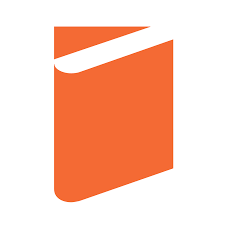 Sebehodnotící zpráva pro vnější hodnocení Univerzity Tomáše Bati ve Zlíně Předložený dokument představuje Sebehodnotící zprávu Univerzity Tomáše Bati ve Zlíně (dále jen „Sebehodnotící zpráva“) pro účely vnějšího hodnocení Univerzity Tomáše Bati ve Zlíně (dále jen „UTB ve Zlíně) ze strany Národního akreditačního úřadu (dále jen „NAÚ“). Předmětem tohoto hodnocení jsou organizační procesy a mechanismy spojené s institucionální akreditací (dále jen „IA“) UTB ve Zlíně, která byla vysoké škole (dále jen „VŠ“) udělena dne 28. 02. 2019 (č. j. NAU-325/2018-11).Sebehodnotící zpráva s ohledem na to mapuje dle rámcové osnovy NAÚ aktivity související s držením IA od roku 2019 do roku 2021, včetně souvisejících procesů zajišťování kvality, zpětné vazby, tvůrčí činnosti, materiálního a technického zabezpečení vzdělávání studentů a kultury akademického prostředí.Text zprávy je rozdělen do celkem deseti kapitol, které sumarizují jak nejdůležitější změny v jednotlivých posuzovaných oblastech, tak hodnotí roli a přínos IA pro dílčí činnosti VŠ a celkovou misi univerzity.Institucionální akreditace a základní charakteristika a mise univerzityUdělená IA měla pro UTB ve Zlíně významný dopad, neboť potvrdila směr jejího dalšího institucionálního vývoje od roku 2019, který lze v krátkosti označit jako posun od „kvantity ke kvalitě“ a ke strategickému řízení založenému na datech (srovnej též kapitolu 10 této zprávy). IA rovněž představuje potvrzení etablování UTB ve Zlíně mezi tuzemskými VŠ, které stojí o odpovědnost za vlastní rozvoj a transparentnost svých cílů a činnosti.UTB ve Zlíně považuje IA i nadále za důležitou součást své dlouhodobé strategie v oblasti vzdělávání a strategického řízení VŠ. Z tohoto důvodu zakotvila zisk a rozšíření IA do Strategického záměru Univerzity Tomáše Bati ve Zlíně na období 21+  (dále jen „SZ UTB 21+“) jako jeden z pětice cílových ukazatelů naplnění své mise a vize v roce 2030. Tento klíčový strategický dokument uvádí, že univerzita hodlá „získat institucionální akreditaci pro všechny klíčové oblasti vzdělávání realizované na UTB ve Zlíně.“ IA je v tomto ohledu předpokladem vytvoření dostatečně stabilního a resilientního institucionálního prostředí, které umožní VŠ kvalitní vzdělávání studentů jak pro potřeby regionu, tak globálního trhu práce.V roce 2019 UTB ve Zlíně získala IA pro čtyři oblasti vzdělávání (Chemie, Potravinářství, Umění a Ekonomické obory), pokrývající velkou část vzdělávání tří fakult: Fakulty technologické (dále jen „FT“), Fakulty management a ekonomiky (dále jen „FaME“) a Fakulty multimediálních komunikací (dále jen „FMK“). V budoucnu UTB ve Zlíně hodlá žádat o rozšíření IA o oblasti vzdělávání: Informatika, Mediální a komunikační studia, Bezpečnostní obory a Neučitelská pedagogika. Uvedené oblasti by přitom pokryly velkou část vzdělávacích aktivity zbývajících fakult UTB ve Zlíně: Fakulty aplikované informatiky (dále jen „FAI“) Fakulty humanitních studií (dále jen „FHS“) a Fakulty logistiky a krizového řízení (dále jen „FLKŘ“), včetně jejich mezioborových přesahů.Právě takovéto rozšíření IA by mělo UTB ve Zlíně umožnit rozvoj jako nezávislé instituce, která poskytuje nabídku vysokoškolského vzdělávání pro akutní potřeby regionu ve všech klíčových oblastech studia. Tato skutečnost by také měla přispět k úspěšné realizaci mise univerzity, jak je definována ve SZ UTB 21+, tj. „stát se univerzitou s pevným renomé ve vzdělávacím systému, která poskytuje vysoce kvalitní podmínky ke studiu a je centrem rozvoje vzdělávání ve Zlínském kraji.“Nástroje a mechanismy kritické reflexe univerzity a přijímání vyvozených opatřeníSystém řízení VŠ od roku 2019 pevně integroval principy zajišťování zpětné vazby do svých rozhodovacích procesů, stejně jako průběžného vyhodnocování úspěšnosti a efektivity opatření vedoucích k naplnění dlouhodobých cílů univerzity. Mechanismus kritické reflexe a přijímání opatření je souhrnně vyobrazen ve Schématu 1., které ukazuje jak vzájemnou integraci dílčích nástrojů zpětné vazby, tak i pozici reprezentativních orgánů UTB ve Zlíně, zodpovědných za formulaci a přijímání klíčových opatření, a způsob jejich průběžného vyhodnocování.Schéma 1. Mechanismus zpětné vazby UTB ve Zlíně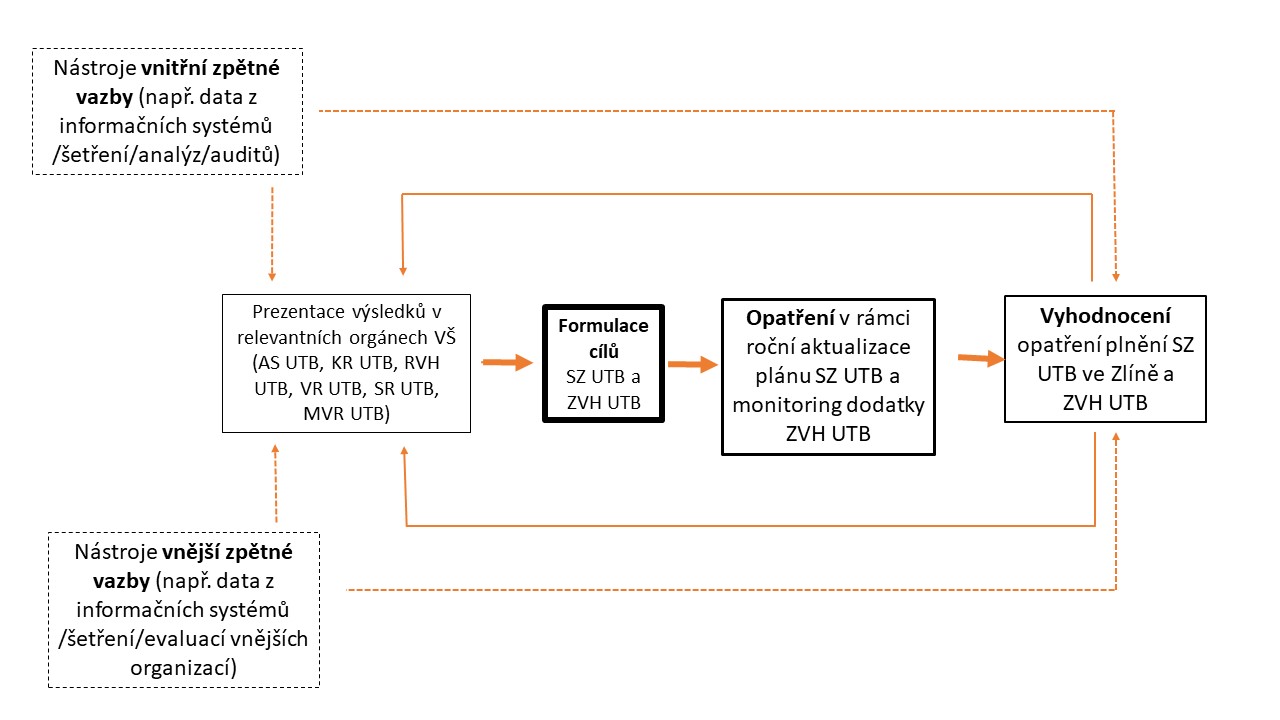 Zobrazený mechanismus je vystavěn na principu neustálé kontinuální zpětné vazby z vnitřního a vnějšího prostředí VŠ. Zjištění získaná nástroji zpětné vazby jsou nejprve prezentována klíčovým orgánům UTB ve Zlíně, a to podle své tematické relevance: Akademickému senátu (dále jen „AS UTB“), Vědecké radě (dále jen „VR UTB“), Radě pro vnitřní hodnocení (dále jen „RVH UTB“), Správní radě (dále jen „SR UTB“) a poradním sborům VŠ: Kolegium rektora (dále jen „KR UTB“) nebo Mezinárodní radě (dále jen „MR UTB“). Současně s tím jsou předávána fakultním zástupcům (příslušným děkanům a proděkanům), kde slouží formulaci cílů a opatření na úrovni jednotlivých fakult/součástí UTB ve Zlíně.Na základě vyhodnocení zpětné vazby jsou klíčovými reprezentativními a správními orgány univerzity formulovány, projednány a schváleny dlouhodobé strategické cíle a indikátory v oblasti kvality činností UTB ve Zlíně, které jsou obsahem strategických záměrů UTB (dále jen „SZ UTB“) a Zprávy o vnitřním hodnocení kvality vzdělávací, tvůrčí a s nimi souvisejících činností UTB ve Zlíně (dále jen „ZVH UTB“).Na základě nich jsou pak každoročně formulovány příslušnými orgány opatření v rámci Plánu realizace ročních Plánů realizace SZ UTB 2021+ (dále jen „PR SZ UTB 2021+“) a průběžně monitorovány indikátory kvality prostřednictvím dodatků ZVH UTB (viz Schéma 1.).Vyhodnocení opatření pak probíhá každoročně prostřednictvím zprávy o PR SZ UTB  2021+ plnění plánu za příslušný rok, výročních zpráv UTB ve Zlíně a zhodnocení naplňování monitorovacích indikátorů VŠ obsažených v rámci dodatků ZVH UTB. Pro kontrolu úspěšnosti a relevance jednotlivých opatření jsou opětovně používány zjištění z nástrojů zpětné vazby.Nástroje zpětné vazbyUTB ve Zlíně integruje zpětnou vazbu na své činnosti do všech oblastí řízení VŠ, přičemž zdůrazňuje jak kritickou reflexi ze svého vnitřního prostředí (ze strany studentů a zaměstnanců), tak od vnějších stakeholderů (zaměstnavatelů, absolventů a státních a nestátních organizací – např. Evropské Asociace Univerzit aj.).Ve sledovaném období UTB ve Zlíně realizovala následující šetření zpětné vazby zaměření na kvalitu svých činností z vnitřního prostředí:2019Šetření zaměstnanců UTB ve Zlíně – pracovní podmínky, motivace, pracovní a vzdělávací potřeby (N = 440).Šetření uchazečů o studium na UTB ve Zlíně – motivace a rozhodování o studiu na UTB, značka UTB ve Zlíně (N = 633 žáků SŠ, 407 dospělých ve věku 19 až 45 let). 2020Šetření COVID-19 I. vlna – zpětná vazba na informovanost, kvalitu výuky a bariéry ve studiu spojené s I. vlnou opatřené ohledně COVID-19 (N= 866 studentů).Šetření zpětné vazby absolventů na kvalitu studijních programů a studijní prostředí UTB ve Zlíně (N = 562).Šetření COVID-19 II. vlna – zpětná vazba na informovanost, kvalitu výuky a bariéry ve studiu/práci spojení s II. vlnou opatřené ohledně COVID-19 (N= 1379 studentů, 118 vyučujících).2021Šetření zpětné vazby studentů na kvalitu studijních programů a studijní prostředí UTB ve Zlíně (N = 864).Šetření zpětné vazby zaměstnavatelů na kvalitu absolventů studijních programů UTB ve Zlíně (N = 263).Šetření COVID-19 III. vlna – zpětná vazba na informovanost, kvalitu výuky a bariéry ve studiu/práci spojení s III. vlnou opatřené ohledně COVID-19 (N= 487 studentů, 127 vyučujících).Šetření zaměstnanců UTB ve Zlíně – pracovní podmínky, motivace, pracovní a vzdělávací potřeby (N = 382).Současně s tím uskutečnila tyto vnější hodnocení kvality:2019 MICHE 2019: Monitoring Internationalization of Czech Higher Education, prostřednictvím mezinárodního evaluačního panelu, v rámci něhož byl zhodnocen systém internacionalizace UTB ve Zlíně. Doporučení panelu byla integrována do strategie internacionalizace na období 2021+ UTB ve Zlíně.2020IEP – Institutional Evaluation Programme ze strany EUA. Během tohoto hodnocení byla mezinárodním týmem komplexně evaluována strategie a procesy UTB ve Zlíně. Klíčová doporučení IEP byla nejenom zohledněna při přípravě SZ UTB 2021+, ale také byla integrována mezi aktivity plánované v rámci Fondu strategického rozvoje VŠ (dále jen „FSR“).2021MEP 2020-2021: Vnější hodnocení v rámci modulu 3, 4 a 5 Metodiky 17+ RVVI mezinárodním evaluačním panelem, v rámci něhož byly zhodnoceny tvůrčí činnosti vysoké školy v oblasti nebibliometrizovaných výstupů vědy a výzkumu, institucionálního zázemí tvůrčí činnosti a strategie jejich rozvoje. Hlavní doporučení mezinárodního evaluačního panelu byly integrovány do SZ UTB 21+.Studijní programy, jejich tvorba a schvalování v podmínkách institucionální akreditaceStrategie vytváření návrhů studijních programů; priority a pravidla při restrukturaci dosavadních studijních oborů na novou podobu studijních programů; nástroje řízení a koordinace v zájmu naplňování dlouhodobých strategických záměrů.Nové studijní programy (dále jen „SP“) jsou vytvářeny v návaznosti na SZ UTB pro dané období (aktuálně SZ UTB 21+). Konkrétní realizaci přitom specifikuje vždy PR SZ UTB pro příslušný rok a na něj navazující strategické záměry vzdělávacích a tvůrčích činností fakult/součástí univerzity, kde je příprava a tvorba SP upřesněna.Fakulty UTB ve Zlíně mají v tomto ohledu samostatnost při přípravě a rozvoji SP na základě své vlastní vize, která je zakomponována do přípravy SZ UTB prostřednictvím sběru dat pro tvorbu SZ UTB ve Zlíně (viz též část 2. sebehodnotící zprávy výše). Zároveň s tím jsou v aktuálním SZ UTB 2021+ vydefinovány i typy SP podporované univerzitou v rámci naplňování její regionální mise, které jsou ve shodě s Regionální inovační strategií Zlínského kraje (včetně regionálního annexu RIS3 Strategie ČR), na jejichž případě a realizaci zpravidla participuje více fakult/součástí.Návrhy záměrů všech akreditací SP jsou vždy projednány v rámci KR UTB pro zjištění jejich kompatibility se směřováním univerzity a možnému překrývání oblastí vzdělávání, a tudíž i nezbytné kooperaci fakult (viz též Schéma 2 níže). V rámci této fáze projednání záměru akreditace je možné v připomínkovém řízení uplatnit námitky a doporučení ostatních fakult k záměru navrhovaného SP. Následně je záměr akreditace postoupen k přípravě návrhu akreditace SP.Procesní pravidla a hodnotící kritéria posuzování návrhů SP. Pravidla a postupy při schvalování podstatných změn ve SP. Zejména charakterizovat, jak orgány Vysoké školy (RVH, kolegium rektora aj.) dosavadní nastavení pravidel hodnotí a jaká případná upřesnění již provedly či do budoucna zvažují.Postup přípravy a projednávání akreditace SP na UTB ve Zlíně se řídí vnitřním předpisem UTB ve Zlíně – Řád pro tvorbu, schvalování, uskutečňování a změny studijních programů UTB ve Zlíně, která byla od roku 2019 dvakrát doplněna (11. 03. a 25. 7. 2019). Základní procesní algoritmus procesu tvorby a schvalování SP je naznačen ve Schématu 2 níže. Přes časovou náročnost celého procesu se tento postup osvědčil jako dobrý procesní nástroj zvyšující výslednou kvalitu schválených SP a eliminující rizika spojená s nedostatečným plněním standardů SP, a to zejména díky integraci stakeholderů a hodnotitelů návrhu akreditace na všech úrovních organizace, včetně externích zpravodajů.Schéma 2. Mechanismus projednání akreditace SP na UTB ve Zlíně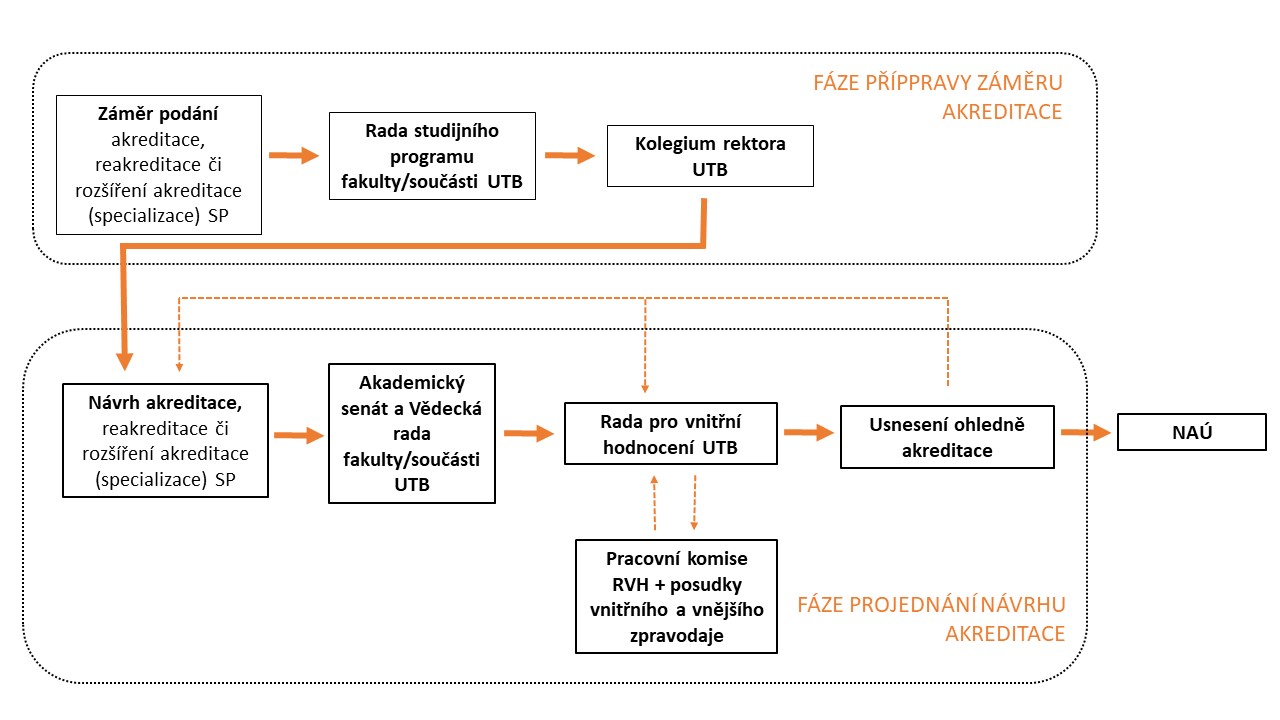 V rámci přípravy akreditace SP nejprve (stávající/budoucí) garant SP vypracuje návrh záměru předložit novou akreditaci, případně rozšíření stávající akreditace po dohodě s ředitelem ústavu zabezpečujícím daný SP. Garant následně podá návrh předložit záměr nové/rozšířené akreditace na radu studijního programu (dále jen „RSP“), Následně se RSP k návrhu vyjádří, přičemž při jejím kladném vyjádření je návrh zaslán na KR UTB (viz též bod 3.1 výše). Projednání záměru akreditace SP na KR UTB je kromě představení záměru vždy doplněno i vypořádání připomínek jednotlivých členů KR UTB  k záměru.Zařazení tohoto úvodního kontrolního mechanismu do přípravy akreditací se osvědčilo, neboť umožňuje již v rané fázi procesu přípravy SP identifikovat možné kolize součástí, dodržování zařazení předmětů zaměřených na transverzální dovednosti (ICT, cizí jazyk, podnikatelství) do studijních plánů.Poté následuje zpracování celkové návrhu akreditace SP na fakultě, včetně všech povinných příloh akreditačního spisu a jeho projednání AS a VR fakulty/součásti UTB ve Zlíně. V rámci této fáze přípravy a projednávání akreditačního spisu je uplatněno připomínkování a zpětná vazba, která je spojena se specifiky jednotlivých oblastí vzdělávání.V případě kladného posouzení v AS a VR fakulty/součásti dochází k projednání návrhu akreditace v RVH UTB, která pro jeho posouzení nechává vypracovat vždy dva posudky – jeden interní (člen RVH UTB) a jeden externí (oborový specialista mimo UTB ve Zlíně). Na základě nich pak stanovená pracovní skupina RVH UTB navrhuje doporučení k zapracování připomínek do návrhu dané akreditace. V případě kladného posouzení návrhu přijímá usnesení ohledně rozhodnutí o akreditaci daného SP v oblastech vzdělávání spadajících pod IA, nebo postoupení návrhu akreditace k projednávání k NAÚ. V případě negativního usnesení je návrh akreditace vrácen fakultě/součásti k dopracování.Využití kombinace externích a interních posudků se i v tomto případě ukázalo být vhodným mixem relevantní oborové vazby a dodržování shodných standardů na kvalitu SP, které napříč univerzitou garantuje právě RVH UTB.Veškeré podstatné změny ve SP dle metodických materiálů NAÚ jsou nejprve projednány fakultní RSP a následně musí být předloženy ke schválení RVH UTB. Po předložení žádosti o změnu z fakulty k rektorovi RVH UTB projedná navrženou změnu. Návrhy je přitom nutné zaslat vždy minimálně čtrnáct dní před zasedáním RVH UTB, tak aby se s nimi členové seznámili. Poté následuje jejich detailnější posouzení v rámci pracovní skupiny RVH UTB.Realizované změny na fakultách v souvislosti s IAZ hlediska implementace IA byla fakultami/součástmi UTB ve Zlíně zejména kladně hodnocena možnost posuzování zahraničního vzdělání, což umožnilo nábor zahraničních studentů do bakalářských SP, který byl v minulosti komplikován procesem nostrifikace mimo VŠ. V souvislosti s implementací IA pak byly na některých součástech vydány směrnice děkana, které upřesňují práva a povinnosti jednotlivých garantů SP v rámci přípravy, uskutečňování a hodnocení SP. Mimo jiné pak definují i roli garanta specializace u SP se specializacemi.Podrobnější popis činností RVH UTB v uvedeném období. Administrativní zajištění agendy RVH UTB.Od roku 2019 do září 2021 proběhlo 11 zasedání RVH UTB, které se věnovaly zejména čtyřem dominantním agendám: projednávání návrhů žádostí o akreditace SP; změnám v uskutečňovaných SP;kontrole realizace stávajících SP; legislativním, metodickým, strategickým a monitorovacím nástrojům zajišťování kvality na UTB ve Zlíně. Následující tabulky (Tab. 1. až 3.) shrnují hlavní agendu, která byla předmětem jednotlivých zasedání v letech 2019 až 2021.Tab. 1. Zasedání RVH v roce 2019Tab. 2. Zasedání RVH v roce 2020Tab. 3. Zasedání RVH v roce 2021Úplný soupis projednaných návrhů studijních programů s údajem rozhodnutí o nich.Přehled návrhů SP, které projednala RVH UTB od roku 2019, obsahují následující tabulky: (1) návrhy SP pro rok 2019 (Tab. 4.), (2) návrhy SP pro rok 2020 (Tab. 5.) a návrhy SP pro rok 2021 (Tab. 6.). V jednotlivých tabulkách je vždy uveden termín zasedání RVH UTB, číslo usnesení týkající se dotčeného SP, fakulta, na níž je SP majoritně uskutečňován, název SP, výsledek projednání a zdali se jedná o SP, který je následně projednáván NAÚ, nebo k němu UTB ve Zlíně disponuje oprávněním akreditovat jej v rámci IA.Tab. 4 Návrhy akreditací SP projednané v roce 2019Tab. 5 Návrhy akreditací SP projednané v roce 2020Tab. 6 Návrhy akreditací SP projednané v roce 2021Úplný soupis jiných projednaných žádostí, návrhů či materiálů s údajem o rozhodnutí či usnesení RVH UTB.Soupis jiných projednaných návrhů, žádostí a materiálů je součásti přehledu níže, který je rozdělen po jednotlivých letech. Přehled obsahuje zejména usnesení týkající se vnitřní norem, metodik a směrnic UTB ve Zlíně a metodických doporučení RVH UTB.2019Usnesení č. 13/8:  Rada pro vnitřní hodnocení UTB schválila harmonogram kontrol studijních programů UTB v akademickém roce 2018/2019.Usnesení č. 6/9: RVH UTB schválila Dodatek zprávy o vnitřním hodnocení kvality vzdělávací, tvůrčí a s nimi souvisejících činností Univerzity Tomáše Bati ve Zlíně za rok 2019.Usnesení č. 8/kh9: Rada pro vnitřní hodnocení UTB schválila formulář „Sebehodnotící zpráva studijního programu/oboru“.Usnesení č. 20/9: RVH UTB vyjádřila souhlas s návrhem vnitřní normy „Jednací řád Etické komise UTB“.Usnesení č. 21/9: RVH UTB vyjádřila souhlas s návrhem vnitřní normy „Standardy studijních programů UTB“.Usnesení č. 22/9: RVH UTB vyjádřila souhlas s návrhem vnitřní normy „Pravidla pro hodnocení vzdělávací činnosti“ s následující úpravou znění článku 5, odstavce 10: „Každý student má právo zúčastnit se hodnocení, které bude anonymizováno, přičemž je vyloučena několikanásobná účast jednoho studenta při hodnocení.“Usnesení č. 23/9: RVH UTB vyjádřila souhlas s návrhem vnitřní normy „Organizace a průběh hodnocení studijních programů“.Usnesení č. 7/kh10: Rada pro vnitřní hodnocení UTB vyjádřila souhlas s návrhem vnitřní normy „Standardy studijních programů UTB“.Usnesení č. 10/10: RVH UTB schválila harmonogram kontrol studijních programů/oborů UTB v roce 2020 dle návrhu předsedy RVH prof. Vladimíra Sedlaříka.Usnesení č. 22/11: RVH UTB vyjádřila souhlas s návrhem vnitřní normy „Standardy studijních programů UTB“ ve znění po doplnění na zasedání RVH UTB dne 19. 11. 2019.Usnesení č. 23/11: RVH UTB vyjádřila souhlas s návrhem vnitřní normy „Pravidla pro zadávání a zpracování bakalářských, diplomových a rigorózních prací, jejich uložení a zpřístupnění“ ve znění po úpravách, provedených na zasedání RVH UTB dne 19. 11. 2019.2020Usnesení č. 16/13: RVH UTB schválila „Dodatek zprávy o vnitřním hodnocení kvality vzdělávací, tvůrčí a s nimi souvisejících činností Univerzity Tomáše Bati ve Zlíně“ za rok 2020.Usnesení č. 17/13: RVH UTB vyjádřila souhlas s návrhem vnitřní normy „Standardy studijních programů UTB“. Usnesení č. 18/13: RVH UTB vyjádřila souhlas s návrhem vnitřní normy „Organizace a průběh hodnocení studijních programů“.Usnesení č. 13/14: RVH UTB schválila harmonogram kontrol studijních programů/oborů UTB v roce 2021 dle návrhu předsedy RVH prof. Vladimíra Sedlaříka.Usnesení č. 14/14: RVH UTB vyjádřila souhlas s návrhem vnitřní normy „Dodatek č. 1 k SR/18/2017 – Jednací řád Rady pro vnitřní hodnocení UTB“.2021Usnesení č. 10/16: RVH UTB vyzývá Fakultu humanitních studií, aby cíleně pracovala na zkvalitnění tvůrčí činnosti pracovníků Ústavu zdravotnických studií a rozvíjela vědeckou spolupráci s jinými univerzitami.Usnesení č. 15/16: RVH UTB vyjádřila souhlas s návrhem vnitřní normy „Jednací řád Etické komise UTB“ ve verzi, k níž se vyjádřil Akademický senát UTB dne 26. ledna 2021.Usnesení č. 16/16: RVH UTB doporučuje oborovým radám doktorských studijních programů, uskutečňovaných na fakultách a součástech UTB, aby v případech dlouhodobého omezení možností cestování do zahraničí, zapříčiněného vnějšími vlivy, nahradily povinnost, uvedenou ve směrnici rektora č. 18/2020 „Standardy studijních programů“, článek 10, odstavec 4, vhodnou alternativní povinností. K tomuto kroku je doporučeno přistoupit zejména v těch případech, kde by došlo k překročení standardní doby studia, případně tam, kde by nesplnění této povinnosti znemožnilo přistoupit k obhajobě disertační práce nebo státní doktorské zkoušce. Za vhodné alternativy lze považovat zejména účast v mezinárodním vědeckém týmu, publikování v zahraničním periodiku (jako další povinnost), aktivní účast na zahraniční konferenci konané distančním způsobem.Usnesení č. 10/18: RVH UTB schválila „Zprávu o vnitřním hodnocení kvality vzdělávací, tvůrčí a s nimi souvisejících činností Univerzity Tomáše Bati ve Zlíně 2021–2025“.Usnesení č. 11/18: RVH UTB vyjádřila souhlas s návrhem vnitřní normy „Jednací řád Rady pro vnitřní hodnocení UTB“.Usnesení č. 12/18: RVH UTB schválila harmonogram kontrol studijních programů/oborů UTB v roce 2022 dle návrhu předsedy RVH prof. Vladimíra Sedlaříka.Soupis usnesení týkajících se kontroly SP je součástí přehledu uvedeného níže:2019Usnesení č. 2/9: RVH UTB schválila sebehodnotící zprávu bakalářského studijního programu Teorie a praxe audiovizuální tvorby, studijního oboru Animovaná tvorba, zpracovanou garantkou studijního oboru doc. MgA. Janou Janíkovou, ArtD.Usnesení č. 3/9: RVH UTB schválila sebehodnotící zprávu navazujícího magisterského studijního programu Mediální a komunikační studia, studijního oboru Marketingové komunikace, zpracovanou garantkou studijního oboru doc. PhDr. Blandínou Šramovou, Ph.D.Usnesení č. 4/9: RVH UTB schválila sebehodnotící zprávu bakalářského studijního programu Hospodářská politika a správa, studijního oboru Veřejná správa a regionální rozvoj, zpracovanou garantkou studijního oboru doc. Ing. Jenou Švarcovou, Ph.D.Usnesení č. 5/9: RVH UTB schválila sebehodnotící zprávu navazujícího magisterského studijního programu Ekonomika a management, studijního oboru Management ve zdravotnictví, zpracovanou garantkou studijního oboru doc. Ing. Pavlou Staňkovou, Ph.D.Usnesení č. 2/10: RVH UTB projednala sebehodnotící zprávu bakalářského studijního programu Chemie a technologie materiálů, studijního oboru Inženýrství ochrany životního prostředí, zpracovanou doc. Ing. Vratislavem Bednaříkem, Ph.D.Usnesení č. 3/10: RVH UTB projednala sebehodnotící zprávu navazujícího magisterského studijního programu Chemie a technologie potravin, studijního oboru Chemie potravin a bioaktivních látek, zpracovanou doc. Ing. Stanislavem Kafkou, CSc.Usnesení č. 4/10: RVH UTB projednala sebehodnotící zprávu bakalářského studijního programu Procesní inženýrství, studijního oboru Ovládání rizik, zpracovanou prof. Ing. Františkem Božkem, CSc.Usnesení č. 5/10: RVH UTB projednala sebehodnotící zprávu navazujícího magisterského studijního programu Bezpečnost společnosti, studijního oboru Bezpečnost společnosti, zpracovanou doc. Ing. Miroslavem Tomkem, Ph.D.Usnesení č. 6/10: RVH UTB schválila Zprávu o hodnocení bakalářského studijního programu Teorie a praxe audiovizuální tvorby, studijního oboru Animovaná tvorba, zpracovanou prof. Ing. Vladimírem Sedlaříkem, Ph.D.Usnesení č. 7/10: RVH UTB schválila Zprávu o hodnocení navazujícího magisterského studijního programu Mediální a komunikační studia, studijního oboru Marketingové komunikace, zpracovanou prof. Ing. Vladimírem Sedlaříkem, Ph.D.Usnesení č. 8/10: RVH UTB schválila Zprávu o hodnocení bakalářského studijního programu Hospodářská politika a správa, studijního oboru Veřejná správa a regionální rozvoj, zpracovanou prof. Ing. Vladimírem Sedlaříkem, Ph.D.Usnesení č. 9/10: RVH UTB schválila Zprávu o hodnocení navazujícího magisterského studijního programu Ekonomika a management, studijního oboru Management ve zdravotnictví, zpracovanou prof. Ing. Vladimírem Sedlaříkem, Ph.D.Usnesení č. 2/11: RVH UTB projednala sebehodnotící zprávu bakalářského studijního programu Inženýrská informatika, studijního oboru Informační a řídicí technologie, zpracovanou prof. Ing. Vladimírem Vaškem, CSc.Usnesení č. 3/11: RVH UTB projednala sebehodnotící zprávu navazujícího magisterského studijního programu Inženýrská informatika, studijního oboru Inženýrská informatika, zpracovanou prof. Mgr. Romanem Jaškem, Ph.D.Usnesení č. 4/11: RVH UTB projednala sebehodnotící zprávu bakalářského studijního programu Zdravotně sociální péče, SO Zdravotně sociální pracovník, zpracovanou PhDr. Luciou Elsner, PhD. RVH UTB požaduje odstranění formálních a věcných nedostatků sebehodnotící zprávy a její opětovné předložení RVH UTB do 30. listopadu 2019.Usnesení č. 5/11: RVH UTB projednala sebehodnotící zprávu navazujícího magisterského studijního programu Pedagogika, SO Sociální pedagogika, zpracovanou doc. PhDr. Lenkou Haburajovou Ilavskou, PhD. RVH UTB požaduje odstranění formálních a věcných nedostatků sebehodnotící zprávy a její opětovné předložení RVH UTB do 30. listopadu 2019.Usnesení č. 6/11: RVH UTB schválila Zprávu o hodnocení bakalářského studijního programu Chemie a technologie materiálů, studijního oboru Inženýrství ochrany životního prostředí, zpracovanou doc. Ing. Martinem Syslem, Ph.D.Usnesení č. 7/11: RVH UTB schválila Zprávu o hodnocení navazujícího magisterského studijního programu Chemie a technologie potravin, studijního oboru Chemie potravin a bioaktivních látek, zpracovanou doc. Ing. Martinem Syslem, Ph.D.Usnesení č. 8/11: RVH UTB schválila Zprávu o hodnocení bakalářského studijního programu Procesní inženýrství, studijního oboru Ovládání rizik, zpracovanou doc. RNDr. Zdeňkem Úředníčkem, CSc.Usnesení č. 9/11: RVH UTB schválila Zprávu o hodnocení navazujícího magisterského studijního programu Bezpečnost společnosti, studijního oboru Bezpečnost společnosti, zpracovanou doc. RNDr. Zdeňkem Úředníčkem, CSc.2020Usnesení č. 2/12: RVH UTB projednala sebehodnotící zprávu bakalářského studijního programu Hospodářská politika a správa, studijního oboru Účetnictví a daně, zpracovanou doc. Ing. Marií Pasekovou, Ph.D. Usnesení č. 3/12: RVH UTB projednala sebehodnotící zprávu navazujícího magisterského studijního programu Ekonomika a management, studijního oboru Management a marketing, zpracovanou doc. Ing. Miloslavou Chovancovou, CSc.Usnesení č. 4/12: RVH UTB projednala sebehodnotící zprávu bakalářského studijního programu Mediální a komunikační studia, studijního oboru Marketingové komunikace, zpracovanou doc. Mgr. Ing. Olgou Dolínkovou, Ph.D.Usnesení č. 5/12: RVH UTB projednala sebehodnotící zprávu navazujícího magisterského studijního programu Výtvarná umění, studijního oboru Multimédia a design, zpracovanou prof. MgA. Petrem Stanickým, M.F.A.Usnesení č. 15/12: RVH UTB schválila Zprávu o hodnocení bakalářského studijního programu Zdravotně sociální péče, studijního oboru Zdravotně sociální pracovník, zpracovanou prof. PhDr. Jiřím Marešem, CSc.Usnesení č. 16/12: RVH UTB schválila Zprávu o hodnocení navazujícího magisterského studijního programu Pedagogika, studijního oboru Sociální pedagogika, zpracovanou prof. PhDr. Jiřím Marešem, CSc.Usnesení č. 17/12: RVH UTB schválila Zprávu o hodnocení bakalářského studijního programu Inženýrská informatika, studijního oboru Informační a řídicí technologie, zpracovanou prof. Ing. Dušanem Vičarem, CSc.Usnesení č. 18/12: RVH UTB schválila Zprávu o hodnocení navazujícího magisterského studijního programu Inženýrská informatika, studijního oboru Informační technologie, zpracovanou prof. Ing. Dušanem Vičarem, CSc.Usnesení č. 2/13: RVH UTB projednala sebehodnotící zprávu bakalářského studijního programu Procesní inženýrství, studijního oboru Technologická zařízení, zpracovanou doc. Ing. Oldřichem Šubou, CSc. Usnesení č. 3/13: RVH UTB projednala sebehodnotící zprávu navazujícího magisterského studijního programu Chemie a technologie potravin, studijního oboru Technologie potravin, zpracovanou doc. RNDr. Ivou Burešovou, Ph.D.  Usnesení č. 4/13: RVH UTB projednala sebehodnotící zprávu bakalářského studijního programu Ochrana obyvatelstva, studijního oboru Ochrana obyvatelstva, zpracovanou prof. Ing. Dušanem Vičarem, CSc.Usnesení č. 5/12: RVH UTB projednala sebehodnotící zprávu bakalářského studijního programu Bezpečnost společnosti, studijního oboru Řízení environmentálních rizik, zpracovanou RNDr. Jakubem Trojanem, MSc, Ph.D.Usnesení č. 6/13: RVH UTB schválila Zprávu o hodnocení bakalářského studijního programu Hospodářská politika a správa, studijního oboru Účetnictví a daně, zpracovanou doc. Ing. Martinem Syslem, Ph.D.Usnesení č. 7/13: RVH UTB schválila Zprávu o hodnocení navazujícího magisterského studijního programu NMSP Ekonomika a management, studijního oboru Management a marketing, zpracovanou doc. Ing. Martinem Syslem, Ph.D.Usnesení č. 8/13: RVH UTB schválila Zprávu o hodnocení bakalářského studijního programu Mediální a komunikační studia, studijního oboru Marketingové komunikace, zpracovanou akad. soch. Ondřejem Podzimkem.Usnesení č. 9/13: RVH UTB schválila Zprávu o hodnocení navazujícího magisterského studijního programu Výtvarná umění, studijního oboru Multimédia a design, zpracovanou akad. soch. Ondřejem Podzimkem.Usnesení č. 2/14: RVH UTB schválila Zprávu o hodnocení bakalářského studijního programu Inženýrská informatika, studijního oboru Inteligentní systémy s roboty, zpracovanou prof. Ing. Radimem Faranou, CSc.Usnesení č. 3/14: RVH UTB schválila Zprávu o hodnocení navazujícího magisterského studijního programu Inženýrská informatika, studijního oboru Bezpečnostní technologie, systémy a management, zpracovanou prof. Ing. Radimem Faranou, CSc.Usnesení č. 4/14: RVH UTB schválila Zprávu o hodnocení bakalářského studijního programu Procesní inženýrství, studijního oboru Technologická zařízení, zpracovanou prof. Ing. Jiřím Brožkem, CSc.Usnesení č. 5/14: RVH UTB schválila Zprávu o hodnocení navazujícího magisterského studijního programu Chemie a technologie potravin, studijního oboru Technologie potravin, zpracovanou prof. Ing. Jiřím Brožkem, CSc.Usnesení č. 6/14: RVH UTB schválila Zprávu o hodnocení bakalářského studijního programu Ochrana obyvatelstva, studijního oboru Ochrana obyvatelstva, zpracovanou doc. RNDr. Zdeňkem Úředníčkem, CSc.Usnesení č. 7/14: RVH UTB schválila Zprávu o hodnocení bakalářského studijního programu Bezpečnost společnosti, studijního oboru Řízení environmentálních rizik, zpracovanou doc. RNDr. Zdeňkem Úředníčkem, CSc.Usnesení č. 8/14: RVH UTB schválila Zprávu o hodnocení bakalářského studijního programu Specializace v pedagogice, studijního oboru Sociální pedagogika, zpracovanou akad. soch. Ondřejem Podzimkem.Usnesení č. 9/14: RVH UTB schválila Zprávu o hodnocení navazujícího magisterského studijního programu Specializace v pedagogice, studijního oboru Pedagogika předškolního věku, zpracovanou akad. soch. Ondřejem Podzimkem.2021Usnesení č. 2/16: RVH UTB schválila Zprávu o hodnocení bakalářského studijního programu B6209 Systémové inženýrství a informatika, studijního oboru 6209R034 Řízení výroby a kvality, zpracovanou doc. Ing. Ladislavem Rolínkem, Ph.D.Usnesení č. 3/16: RVH UTB schválila Zprávu o hodnocení navazujícího magisterského studijního programu N6202 Hospodářská politika a správa, studijního oboru 6202T065 Veřejná správa a regionální rozvoj, zpracovanou doc. Ing. Ladislavem Rolínkem, Ph.D.Usnesení č. 4/16: RVH UTB schválila Zprávu o hodnocení navazujícího magisterského studijního programu N7202 Media and Communication Studies, studijního oboru 8206T037 Marketing Communications, zpracovanou doc. Ing. Martinem Syslem, Ph.D.Usnesení č. 5/16: RVH UTB schválila Zprávu o hodnocení doktorského studijního programu P8206 Výtvarná umění, studijního oboru 8206V102 Multimédia a design, zpracovanou akad.soch. Ondřejem Podzimkem.Usnesení č. 2/17: RVH UTB schválila Zprávu o hodnocení bakalářského studijního programu Chemie a technologie materiálů (B2808), studijního oboru Materiálové inženýrství (3911R011), zpracovanou prof. Ing. Dušanem Vičarem, CSc.Usnesení č. 3/17: RVH UTB schválila Zprávu o hodnocení navazujícího magisterského studijního programu Procesní inženýrství (N3909), studijního oboru Konstrukce technologických zařízení (3201T007), zpracovanou prof. Ing. Dušanem Vičarem, CSc.Usnesení č. 4/17: RVH UTB schválila Zprávu o hodnocení doktorského studijního programu Materiálové vědy a inženýrství (P3924), studijního oboru Biomateriály a biokompozity (3911V040), zpracovanou prof. Ing. Jiřím Brožkem, CSc.Usnesení č. 5/17: RVH UTB schválila Zprávu o hodnocení doktorského studijního programu Nanotechnology and Advanced Materials (P3972), studijního oboru Nanotechnology and Advanced Materials (3942V006), zpracovanou prof. Ing. Jiřím Brožkem, CSc.Usnesení č. 3/18: RVH UTB schválila Zprávu o hodnocení bakalářského studijního programu Inženýrská informatika (B3902), studijního oboru Bezpečnostní technologie, systémy a management (3902R039), zpracovanou prof. Ing. Radimem Faranou, CSc.Usnesení č. 4/18: RVH UTB schválila Zprávu o hodnocení navazujícího magisterského studijního programu Inženýrská informatika (N3902), studijního oboru Automatické řízení a informatika (3902T037), zpracovanou prof. Ing. Radimem Faranou, CSc.Usnesení č. 5/18: RVH UTB schválila Zprávu o hodnocení bakalářského studijního programu Specializace v pedagogice (B7507), studijního oboru Učitelství pro mateřské školy (7531R001), zpracovanou prof. PhDr. Jiřím Marešem, CSc. RVH UTB důrazně doporučuje Fakultě humanitních studií realizovat návrhy zpravodaje, uvedené ve zprávě o hodnocení studijního programu/oboru.Usnesení č. 6/18: RVH UTB schválila Zprávu o hodnocení bakalářského studijního programu Porodní asistence (B5349), studijního oboru Porodní asistentka (5341R007), zpracovanou prof. PhDr. Jiřím Marešem, CSc. RVH UTB důrazně doporučuje Fakultě humanitních studií realizovat návrhy zpravodaje, uvedené ve zprávě o hodnocení studijního programu/oboru.Informace o připomínkách NAÚ ke studijním programům schváleným v rámci institucionální akreditace, reflexe těchto připomínek.NAÚ požádal UTB ve Zlíně o vyjádření, respektive vyjasnění informací, celkově ve dvou záležitostech:NMSP Business Administration and Entrepreneurship – Vícenásobné garance prof. Ing. Borise Popeska, Ph.D.Dne 19. 9. 2019 (č. j. NAU-240/2019-29) NAÚ požádal UTB o vyjasnění informací ohledně NMSP Business Administration and Entrepreneurship, konkrétně o vyjasnění vícenásobné garance prof. Ing. Borise Popeska, Ph.D. Vysvětlující stanovisko UTB ve Zlíně bylo NAÚ zasláno dne 9. 10. 2021 (č. j. 1566/R/2019).  Stanovisko uvádí následující skutečnosti:Prof. Ing. Boris Popesko, Ph.D. byl doposud garantem následujících studijních programů, akreditovaných podle přechodných ustanovení uvedených v čl. II bodu 3 zákona č. 137/2016 Sb., ve znění zákona č.168/2018 Sb.:BSP Ekonomika a management, do kterého již nejsou přijímáni noví studenti (platnost akreditace do 31. 12. 2024),NMSP Ekonomika a management, do jehož oboru Management a marketing byli 
v tomto akademickém roce 2019/2020 přijati poslední studenti (dobíhající studijní program, platnost akreditace do 31. 12. 2024),DSP Ekonomika a management, do jehož oboru Management a ekonomika byli 
v tomto akademickém roce 2019/2020 přijati poslední studenti (platnost akreditace do 31. 12. 2024).V současné chvíli je dále garantem dvou nově akreditovaných studijních programů, a to:NMSP Ekonomika podniku a podnikání / Business Administration and Entrepreneurship, do kterého byli v tomto akademickém roce 2019/2020 přijati první studenti,DSP Ekonomika a management, který je v procesu schvalování Radou pro vnitřní hodnocení UTB ve Zlíně.Stanovisko bylo NAÚ akceptováno.(2) 	BSP Economics and Management - Rozšíření akreditace o místo uskutečňování ve městě Erbíl, Irácká republika.Dne 11. 12. 2019 (č.j. NAU-567/2019) vyzval NAÚ UTB ve Zlíně k vyjádření ke zjištěným skutečnostem na webových stránkách Czech Academic City. Vyjádření UTB bylo NAÚ zasláno 18. 12. 2019 (č.j. UTB/19/003765).Dne 30. 01. 2020 (č.j. NAU-16/2020-6) vyzval NAÚ k vyjasnění nebo doplnění informací ohledně nového místa uskutečňování BSP Economics and Management v Irácké republice.  Vyjádření UTB bylo NAÚ zasláno 10. 2. 2020 (č.j. UTB/20/002215), včetně pěti příloh, jejichž součástí byl i úplný akreditační spis.Dne 15. 12. 2020 (č.j. NAU-16/2020-77) byla UTB požádána o pravidelné poskytování kontrolních zpráv u BSP Economics and Management s místem uskutečňování v Erbílu. UTB se k požadavku NAÚ vyjádřila dne 18. 12. 2020 (č.j. UTB/20/021713).Stanovisko bylo NAÚ akceptováno.Shrnutí vzdělávacích aktivit FaME ve městě Erbíl, Irácká republikaTato spolupráce se odehrávala v rámci smlouvy na poskytování celoživotního vzdělávání pro posluchače v Erbílu. Podkladem pro tento program celoživotního vzdělávání byl studijní plán akreditovaného bakalářského studijního programu Economics and Management (RVH/VA/2019/02 ze dne 27. 6. 2019), který Fakulta managementu a ekonomiky akreditovala v rámci udělené institucionální akreditace.Tento program celoživotního vzdělávání začalo v Erbílu studovat celkem 61 posluchačů. V průběhu realizaci tohoto programu celoživotního vzdělávání se Fakulta managementu a ekonomiky rozhodla danou spolupráci prohloubit ve formě akreditace samostatného bakalářského studijního programu Economics and Management s místem realizace v Erbílu. Rada pro vnitřní hodnocení UTB udělila tomuto návrhu akreditaci dne 10. 12. 2019 (RVH/VA/2019/21) v rámci rozšíření akreditace o místo uskutečňování realizace studijního programu v Erbílu, stát Irák (Kurdistán).V průběhu studia posluchačů v celoživotního vzdělávání ovšem začalo docházet v Iráku k politickým a válečným nepokojům. Fakulta managementu a ekonomiky se z těchto důvodů a také z důvodu klesajícího zájmu posluchačů o studium rozhodla tuto spolupráci ukončit již v rámci rozběhlého programu celoživotního vzdělávání. K realizaci samostatného bakalářského studijního programu tudíž nedošlo a žádný student v rámci ní nezačal studovat. V současné době Fakulta managementu a ekonomiky nerealizuje tento studijní program, ani o jeho další realizaci neuvažuje. Celkově se výuky v rámci CŽV kurzů zúčastnilo 61 studentů, přičemž 53 z nich získalo kredity, 8 nezískalo ani jeden kredit.Fakulta managementu a ekonomiky považuje tuto formu spolupráce za uzavřenou a dále ji nebude rozvíjet. Kompletní spis a informace o průchodu interním schvalovacím procesem u několika vybraných studijních programů různých oblastí vzdělávání (vybrané studijní programy jsou součástí samostatné přílohy).Kompletní spis a informace o průchodu interním schvalovacím procesem UTB ve Zlíně u vybraných SP z různých oblastí vzdělávání dle přílohy č. 1 doporučené osnovy sebehodnotící zprávy je součástí samotného dokumentového souboru – Materiály k vybraným projednávaným žádostem o akreditaci UTB ve Zlíně.  Personální zabezpečeníZpůsob a nástroje řízení na úrovni univerzitní a na úrovni součástíUTB ve Zlíně v průběhu roku 2019 dokončila první fázi budování systému personálního zajištění kvality. V tomto ohledu byl v organizační struktuře UTB ve Zlíně zřízen Referát prorektora pro kvalitu (ke dni 1. 2. 2019) a Oddělení strategického rozvoje. Referát prorektora pro kvalitu je řízen nově ustavenou pozicí prorektora pro kvalitu, jehož hlavní rolí jsou strategické, konceptuální a organizační změny pro podporu rozvoje kvality na UTB ve Zlíně na základě doporučení RVH UTB, VR UTB, respektive MR UTB. Oddělení strategického rozvoje je pak řízeno rektorem a zodpovídá za přípravu strategických dokumentů, strategických projektů a dalších nástrojů pro podporu uskutečňování strategických cílů v oblasti kvality na UTB ve Zlíně. Na úrovni fakult/součástí pak byly zřízeny pozice fakultních koordinátorů zodpovědných za kvalitu fakult/součástí, zpravidla se jedná o příslušné proděkany.Informace o přijatých opatřeních a změnách při naplňování doporučení a připomínek vyjádřených v rozhodnutí NAÚ o udělení institucionální akreditace.UTB ve Zlíně byly v rámci rozhodnutí o udělení IA adresovány níže uvedená doporučení, jejichž splnění bylo předmětem interního Auditu č. 4/20198 Audit hodnotící institucionální prostředí a dodržování kvalitativních parametrů na UTB ve Zlíně, které vyplývají z doporučení Rozhodnutí o žádosti o udělení institucionální akreditace č. j. NAU-325/2018-11 a dalších dotčených dokumentů. Audit dospěl k závěru, že všechny doporučení NAÚ byly zapracovány. Níže je uvedeno, jak UTB ve Zlíně postupovala v jednotlivých bodech při naplnění doporučení NAÚ.V návaznosti na řešený projekt OP VVV dokončit implementaci některých prvků vnitřního systému zajišťování a hodnocení kvality.V rámci Strategického projektu UTB ve Zlíně (OP VVV) byly dokončeny všechny dílčí metodické materiály ohledně standardů v oblasti kvality vzdělávání a hodnocení tvůrčí činnosti. Na základě nich došlo k revizi následujících vnitřních předpisů a norem UTB ve Zlíně:První změně Studijního a zkušebního řádu UTB ve Zlíně (25. 7. 2019) a následně k jeho druhé změně (4. 2. 2021).První změně Pravidel systému zajišťování kvality vzdělávací, tvůrčí a s nimi souvisejících činností a vnitřního hodnocení kvality vzdělávací, tvůrčí a s nimi souvisejících činností UTB ve Zlíně (25. 7. 2019) a následně k jejich druhé změně (29. 7. 2020)Druhé změně Řádu pro tvorbu, schvalování, uskutečňování a změny studijních programů UTB ve Zlíně (11. 3. 2019).Třetí změně Řádu pro tvorbu, schvalování, uskutečňování a změny studijních programů UTB ve Zlíně (25. 7 2019).Současně s tím byly vydány nové směrnice rektora upravující pravidla průběhu studia, a standardy studijních programů:Směrnice rektora SR/15/2019 Pravidla průběhu studia ve studijních programech uskutečňovaných přímo Univerzitou Tomáše Bati ve ZlíněSměrnice rektora SR/18/2020 Standardy studijních programů UTBPokračovat ve vytváření systému hodnocení výsledků tvůrčí činnosti.UTB ve Zlíně připravila nový systém hodnocení akademických a vědeckých pracovníků, který byl zakotven ve směrnici rektora SR/23/2019 Hodnocení a řízení rozvoje pedagogických, tvůrčích, řídících a dalších činností akademických a vědeckých pracovníků. Ta upravuje jak oblasti práce akademických pracovníků (pedagogickou, tvůrčí, řídící a další činnost), které jsou předmětem hodnocení, tak i jejich konkrétní rozsah, obsah, způsob hodnocení v tzv. „pracovních bodech“ a samotný systém realizace zpětné vazby. Daná směrnice rektora byla v průběhu roku 2019 systematicky připomínkována na všech grémiích UTB ve Zlíně a pilotně odzkoušena. Od roku 2020 se podle ní řídí veškeré postupy hodnocení akademických a vědeckých pracovníků. Na základě pilotního hodnocení byla v roce 2021 směrnice aktualizována do podoby momentálně platné směrnici rektora SR/07/2021.Začít prakticky realizovat všechny prvky nového systému pravidelného hodnocení kvality studijních programů.Od roku 2019 byla zahájena kontrola realizace kvality uskutečňovaných SP, která je ukotvena ve směrnici rektora SR/17/2020 Organizace a průběh hodnocení studijních programů. Pomocí tohoto kontrolního mechanismu bylo RVH UTB na jejím zasedání prozatím zkontrolováno 36 SP (usnesení z projednávání SP viz výše – kapitola 3.5).Pravidelně vyhodnocovat plnění strategických cílů (a naplňování klíčových indikátorů) obsažených ve strategickém záměru a s přihlédnutím k tomuto vyhodnocení koncipovat každoroční plány realizace strategického záměru.Od roku 2016 se pravidelně vyhodnocovalo plnění strategických cílů Dlouhodobého záměru vzdělávací a vědecké, výzkumné, vývojové a inovační, umělecké a další tvůrčí činnosti Univerzity Tomáše Bati ve Zlíně na období 2016 – 2020 a jeho každoročních aktualizací prostřednictvím plánů realizace ve výročních zprávách UTB ve Zlíně za daný rok.SZ UTB 21+ je nově koncipován tak, že v jednotlivých Pilířích A. až E. jsou formulovány priority, strategické a dílčí cíle s jednotným systémem indikátorů. Za účelem systematického vyhodnocování plnění strategických a dílčích cílů SZ UTB 21+ bude každoročně zpracována Roční zpráva o naplňování Strategického záměru Univerzity Tomáše Bati ve Zlíně na období 21+ s rozdělením:Část A.) Hodnocení Plánu realizace za daný rok (hodnocení naplňování strategických a dílčích cílů prostřednictvím výstupů).Část B.) Hodnocení plnění prováděcích strategických dokumentů.Část C.) Hodnocení plnění SZ UTB 21+ prostřednictvím indikátorů – tabulková část plnění cílových ukazatelů s komentářem, tabulková část indikátorů SZ UTB 21+ s komentářem.Při nastavení struktury indikátorů se vycházelo ze systému vnitřního hodnocení kvality vzdělávací, tvůrčí a s nimi souvisejících činností UTB ve Zlíně z roku 2018. Indikátory jsou systémově rozděleny do osmi modulů, které kopírují jednotlivé domény zajišťování kvality:Kvantitativní indikátory vzdělávací činnosti.Agregované indikátory vzdělávací činnosti.Indikátory kvality vzdělávací činnosti z pohledu vnitřních zákazníků.Indikátory kvality vzdělávací činnosti z pohledu vnějších zákazníků.Indikátory hodnocení tvůrčí činnosti.Indikátory hodnocení internacionalizace.Indikátory hodnocení naplňování aktivit v rámci třetí role UTB ve Zlíně.Indikátory naplňování Pilíře E: Lidské zdroje, financování, vnitřní prostředí a strategické řízení.Zveřejňovat klíčové vnitřní normy UTB ve Zlíně a jejích součástí a zápisy z jednání samosprávných orgánů součástí UTB ve Zlíně.UTB ve Zlíně zveřejňuje od roku 2019 všechny zákonem definované vnitřní předpisy a zápisy z jednání samosprávných orgánů vysoké školy, taktéž jsou zveřejňovány klíčové vnitřní normy UTB ve Zlíně a vnitřní normy fakult/součástí. Na základě dané připomínky byl v roce 2019 realizován interní Audit č. 2/2019 Audit zveřejňování výročních zpráv o činnosti, výročních zpráv o hospodaření, strategických dokumentů UTB ve Zlíně a jejích součástí a rovněž dalších dokumentů materiálu Rozhodnutí žádosti o udělení institucionální akreditace č. j. NAU-325/2018-11. Na základě něj došlo k revizi zveřejňování výše uvedených dokumentů na součástech UTB ve Zlíně. O tom, že UTB ve Zlíně danou věc nepodceňuje, svědčí i fakt, že v roce 2021 proběhla opakovaná kontrola naplňování tohoto bodu Oddělením interního auditu. Na základě výsledků těchto kontrol byly vždy fakulty/součásti UTB ve Zlíně vyzvány k odstranění případných zjištěných nedostatků.Důsledněji stanovit nižší limity počtů závěrečných prací, které může vést jeden školitel a upravit kvalifikační podmínky pro vedení a oponování diplomových prací.V návaznosti na tuto připomínku UTB ve Zlíně upravila ve směrnici rektora SR/18/2020 Standardy studijních programů UTB nejvyšší doporučené počty kvalifikačních prací. Nově stanovené počty jsou výrazně nižší než původně povolené počty, tj.: 20 bakalářských (původně 30), 15 diplomových (původně 20) a 7 disertačních (původně 10) na jednoho akademického pracovníka/rok. O této změně byl NAÚ informován dne 20. 08. 2019 (Č.j. 1210/R/2019).Zároveň s tím UTB ve Zlíně zpřísnila i podmínky na kvalifikaci vedoucích prací v případě kvalifikačních prací v magisterských SP ve vnitřních předpisech UTB ve Zlíně; viz druhá změna v Řádu pro tvorbu, schvalování, uskutečňování a změny studijních programů UTB ve Zlíně. O této změně byl NAÚ informován dne 20. 08. 2019 (Č.j. 1210/R/2019).Zpřehlednit prezentaci předpisů v oblasti studia.V rámci webových stránek UTB ve Zlíně (úřední deska UTB ve Zlíně) došlo k revizi struktury vnitřních předpisů, norem (směrnice a rozhodnutí rektora a vnitřní normy fakult/součástí, které se týkají dané oblasti), tak aby se zvýšila jejich přehlednost.Zřídit etickou komisi a formálně upravit systém podávání podnětů v oblasti dodržování Etického kodexu.UTB ve Zlíně ustanovila v roce 2019 Etickou komisi UTB ve Zlíně. Podrobné informace o fungování Etické komise jsou k dispozici níže, v rámci bodu 5.4. (Etika tvůrčích činností) sebehodnotící zprávy. Zásadní personální změny, ke kterým došlo od roku 2019, změny garantů SP.Všechny zásadní personální změny, k nimž došlo od roku 2019, byly předmětem jednání RVH UTB. V tabulce (Tab. 7.) níže je uveden jejich přehled, včetně usnesení RVH UTB, datum projednávání, dotčené fakulty, SP a konkrétního garanta SP.Tab. 7. Přehled změn ve SP UTB ve ZlíněStředně a dlouhodobá koncepce personálního zabezpečení SP uskutečňovaných na vysoké škole.UTB ve Zlíně si je dobře vědoma, že kvalita realizace SP je úzce spojena s kvalitou personálního zabezpečení vzdělávacích a tvůrčích činností. Z toho důvodu věnuje od roku 2019 vysokou pozornost právě oblasti rozvoje lidských zdrojů. V roce 2020 získala v této oblasti evropský certifikát HR Award pro svá výzkumná centra (Centrum polymerních systémů a CEBIA TECH), který hodlá v budoucnu rozšířit i na další fakulty/součásti univerzity.Středně a dlouhodobá koncepce personálního zabezpečení SP vychází z nové Strategie rozvoje lidských zdrojů Univerzity Tomáše Bati ve Zlíně (dále jen „SRLZ“). Vizí UTB ve Zlíně pro rok 2030 je být univerzitou, která má renomé jednoho z nejlepších zaměstnavatelů ve Zlínském kraji a mezi tuzemskými univerzitami a která odpovídá všem mezinárodním standardům řízení lidských zdrojů pro vysoké školství v evropském vzdělávacím prostoru. Univerzitou, která splňuje veškeré standardy pro dlouhodobé udržení certifikátu EK HR Award, má plně implementovány principy strategického řízení v personální oblasti a má nastaven motivační systém, který napomáhá vytvářet cílovou personální strukturu akademických a vědeckých pracovníků pro naplnění cílových ukazatelů Strategie UTB 21+.Jedním z klíčových cílů SRLZ je zajištění stabilní personální struktury akademických pracovníků s podílem min. 30 procent docentů a 15 procent profesorů, z nichž alespoň 15 procent akademických pracovníků bude ze zahraničí. V tomto kontextu SRLZ formuluje cíle a opatření pro naplnění tohoto cíle, který je i předpokladem pro dlouhodobě stabilní a adaptabilní personální strukturu akademických pracovníků ve stěžejních oblastech vzdělávání realizovaných na UTB ve Zlíně. Jedná se např. o tyto nástroje: stanovení kompetenčních modelů pro klíčové pracovní pozice, individualizované vzdělávání, práce s talenty (talent management), podpora post-doktorandů, rozvoj motivačního systému a systému pravidelného hodnocení a plánování kariérního rozvoje zaměstnanců.V případě zajištění stability personálního zabezpečení UTB ve Zlíně klade důraz jak na budování kvalitního vnitřního pracovního prostředí a dobrých podmínek k práci, tak na optimalizaci samotných procesů řízení lidských zdrojů (nové formy recruitmentu, rozvoje a vzdělávání), včetně motivace a stabilizace stávajících zaměstnanců (péče o stávající zaměstnance, transparentní systém odměňování, podnikové benefity a realizace šetření zpětné vazby – viz výše – nástroje zpětné vazby).Pro zajištění kontinuální generační obměny a personálního rozvoje akademických pracovníků je vytvořen systém vzdělávání a rozvoje zaměstnanců dle pravidelného šetření vzdělávacích potřeb mezi zaměstnanci (jedenkrát za tři roky). Souběžně s tím je implementován systém kariérního plánování vedoucích pracovníků s podřízenými, kdy je periodicky (jedenkrát ročně, respektive jedenkrát za dva roky) hodnocen dosavadní pracovní výkon a plánovány stěžejní cíle na další období. Daný systém hodnocení a plánování byl implementován v roce 2019 a momentálně se řídí směrnicí rektora SR/07/2021 Hodnocení a řízení rozvoje pedagogických, tvůrčích, řídících a dalších činností akademických a vědeckých pracovníků.Na všechna volná místa akademických pracovníků jsou vždy vypisována výběrová řízení, která jsou zveřejňována na univerzitním webu v sekci Kariéra a dále pak volitelně na kariérních portálech jobs.cz, profesních webech, zahraničních webech – např. Euraxess nebo academicpositions.com, případně na sociálních sítích – převážně LinkedIn. V případě uzavírání pracovních smluv je na UTB ve Zlíně první pracovní smlouva vždy uzavírána na dobu určitou, dále pak je prodlužována v souladu se zákonem č. 262/2006 Sb., Zákoník práce.Tvůrčí činnostCelouniverzitní a fakultní nástroje řízení, systém hodnocení akademických pracovníků. Koordinace rozhodování na úrovni univerzity, fakult a ústavů (vědních oblastí a oborů) o strategických cílech, rozvoji a klíčových krocích k jejich uskutečňování.Strategií UTB ve Zlíně v oblasti vědy a výzkumu v období let 2021-2025 dle SZ UTB 2021+ je systematicky zvýšit kvalitu, účinnost a mezinárodní rozměr tvůrčí činnosti tak, aby co nejefektivněji přispěla k naplňování národní inovační strategie pro léta 2030 a výchozí mise veřejné vysoké školy. V tomto ohledu UTB ve Zlíně podporuje jak excelentní výzkumné týmy věnující se prioritám Národní inovační strategie České republiky, tak harmonizuje kvalitu tvůrčí činnosti napříč celou univerzitou. Cílem harmonizace je v tomto případě realizovat mezinárodně konkurenceschopnou tvůrčí činnost na všech fakultách/součástech UTB ve Zlíně, která bude odpovídat standardům excelence ve výzkumu a vývoji Evropské výzkumné rady.Na úrovni univerzity je za klíčovou osobou odpovědnou za rozvoj vědy a výzkumu prorektor pro tvůrčí činnost, jehož hlavní rolí jsou strategické, konceptuální a organizační změny pro podporu rozvoje v oblasti vědy a výzkumu. Jeho práce je po administrativní stránce podporována celouniverzitním oddělením prorektora pro tvůrčí činnosti. Stěžejní dokumenty, strategie a směrnice věnující se  oblasti vědy a výzkumu jsou přitom diskutovány s vedením UTB ve Zlíně (KR UTB), VR UTB a AS UTB. Na úrovni fakult vědu a výzkum zabezpečují proděkani pro tvůrčí činnost, kteří mají k dispozici fakultní administrativní aparát, sloužící k organizaci a k vyhodnocování vědy a výzkumu, podpoře projektové činnosti a k realizaci doktorských studijních programů (dále jen „DSP“).Důležitým prvkem zvyšování kvality řízení vědy a výzkumu je na UTB ve Zlíně od roku 2019 zřízení MR UTB, která: (1) poskytuje doporučení a stanoviska pro přípravu strategických záměrů UTB ve Zlíně, (2) poskytuje doporučení a stanoviska pro zavádění nových SP; (3) navrhuje vědecké aktivity a programy výzkumných center UTB ve Zlíně, (4) dává podněty RVH UTB ke koncepčním záležitostem týkajícím se kvality tvůrčí a jiné činnosti UTB ve Zlíně.Tvůrčí činnosti na UTB ve Zlíně jsou orientovány do oblastí základního a aplikovaného výzkumu a jsou rozvíjeny ve shodě se SZ UTB 21+. Kromě fakult sehrávají stěžejní úlohu v případě rozvoje vědy a výzkumu na UTB ve Zlíně výzkumná centra, která v organizační struktuře univerzity představují specializované jednotky věnující se základnímu a aplikovanému výzkumu. Jedná se o dvě výzkumná centra vzniklá v rámci řešení projektů národní vědecké excelence – Centrum polymerních systémů (dále jen „CPS“) a Centrum bezpečnostních a informačních technologií (dále jen „CEBIA-Tech“), a dále pak o další čtyři výzkumné jednotky v rámci součástí univerzity: Centrum polymerních materiálů (dále jen „CPM“) při FT, Centrum aplikovaného ekonomického výzkumu (dále jen „CAEV“) při FaME, Centrum výzkumu FHS a Centrum výzkumu obouvání (dále jen „FRC“) v rámci Univerzitního institutu (dále jen „UNI“). Infrastrukturu podílející se na VaVaI pak doplňuje Centrum transferu technologií (dále jen „CTT“), které je organizačně začleněno rovněž pod UNI a které je zodpovědné za aktivity v oblasti ochrany duševního vlastnictví a komercionalizaci výsledků tvůrčích činností UTB ve Zlíně.Na úrovni fakult/součástí je věda a výzkum organizována na dvou úrovních: (1) excelentní výzkumné směry, vydefinované jednotlivými fakultami/součástmi, které jsou podporovány z interních projektů na dlouhodobý koncepční rozvoj výzkumné organizace a které mají své vlastní výzkumné týmy a (2) standardní výzkum, který je organizován v rámci jednotlivých ústavů/ateliérů/kabinetů UTB ve Zlíně a který odpovídá oblastem vzdělávání, do nichž jsou jednotlivé organizační jednotky fakult/součástí zapojeny.Pravidla financování tvůrčí činnosti.Obecně je tvůrčí činnost financována prakticky ze všech zdrojů, které tvoří výnosy nebo příjmy veřejné vysoké školy (dále jen „VVŠ“). Vzhledem k tomu, že pro UTB ve Zlíně je objemově největší institucionální podpora ukazatel A, je i z těchto prostředků do jisté míry podporována tvůrčí činnost, není však možné kvantifikovat v jaké. Stanovení výše této podpory pro VVŠ není závislé na výsledcích tvůrčí činnosti a v posledních letech ani na počtu vzdělávaných studentů.Institucionální podpora v podobě tzv. ukazatele K je z ministerské úrovně rozdělována mezi VVŠ v závislosti na výsledcích tvůrčí činnosti. Zcela stejným algoritmem jsou pak tyto prostředky rozdělovány na UTB ve Zlíně mezi jednotlivé organizační jednotky – fakulty a regionální výzkumná centra.Institucionální podpora na dlouhodobý koncepční rozvoj výzkumné organizace DKRVOTento finanční zdroj je na jednotlivé VVŠ přidělován podle výsledků výzkumu a vývoje. Na UTB ve Zlíně je posléze využíván zejména na podporu tvůrčí činnosti projektovou formou. V souladu s doporučením MŠMT pro užití prostředků poskytovaných na DKRVO směrem k institucionální přeměně a skutečnému rozvoji výzkumné organizace jako celku, kdy za zcela klíčovou pro rozvoj výzkumného systému je ministerstvem označena vnitřní konsolidace a nezbytná větší centralizace procesů, zejména ve vztahu k distribuci prostředků DKRVO, jsou návazně na UTB ve Zlíně preferovány oblasti témat pro distribuci prostředků DKRVO formou interních projektů týkající se zejména:systému kariérního růstu akademických a vědeckých pracovníků,systémových opatření pro podporu kvalitního výzkumu,podpory mezinárodní spolupráce a projektů mezinárodní spolupráce,udržení a podpory excelentních výzkumníků,naplňování interních a národních strategií a oblasti lidských zdrojů,podpory řízeného týmového výzkumu v excelentních směrech.Interní projekty musí být v souladu s cíli strategických materiálů UTB nebo obdobných materiálů na fakultní úrovni a musí být vyčerpáno na organizační jednotce min. 40 % ze všech přidělených prostředků DKRVO.V roce 2019 byla podpora na UTB ve Zlíně interně rozdělována podle:Posledního dostupného výsledku hodnocení výsledků VVI evidovaných v RIV (H16), po interním přepočtu výsledků VaV (váha 90 %). Výsledků hodnocení 2017+ (váha 10 %). V roce 2020 byla v souladu s doporučením MŠMT VŠ pro užití prostředků poskytovaných na DKRVO rozdělena na UTB ve Zlíně finanční částka na podporu udržitelnosti regionálních výzkumných a vývojových center vybudovaných z OP VaVpI. Částka byla rozdělena mezi regionální výzkumná centra CEBIA-Tech a CPS.Interní algoritmus pro rozdělení prostředků DKRVO na jednotlivé organizační jednotky UTB ve Zlíně sestával z těchto dílčích ukazatelů:Indikátor Hodnota DKRVO (2019) váha 70 % stabilizační složka podle dosažených výsledků v roce předcházejícím. Indikátor Publikace - Podíl organizační jednotky na výsledcích UTB v kategorii Publikace výzkumných organizací v prestižních časopisech v 1. až 4. kvartilu, váha 10 %.Indikátor Citace - Podíl organizační jednotky na výsledcích UTB ve Zlíně v počtu citačních ohlasů (bez autocitací) v databázi Scopus za publikační výsledky z let 2014 – 2018, váha 10 %.Indikátor Výsledky projektů: podíl organizační jednotky na výsledcích hodnocení UTB ve Zlíně ve výzkumu, experimentálním vývoji a inovacích, zahrnující výši neinvestičních účelových prostředků na grantové nebo programové projekty výzkumu a vývoje (včetně spoluřešitelských), vyjma prostředků z Národního programu udržitelnosti I a II, za 3 předcházející kalendářní roky s vahami 5:3:2, váha 10 %.V roce 2021 zahrnuje poskytnutá institucionální podpora na DKRVO stabilizační a motivační složku. Od prostředků DKRVO je oddělena částka na podporu regionálních výzkumných center CEBIA-Tech a CPS (celkem 10 mil. Kč). Interní algoritmus pro rozdělení prostředků DKRVO na organizační jednotky UTB ve Zlíně sestává z těchto dílčích ukazatelů:Stabilizační složka:Indikátor Hodnota DKRVO (2020) - váha 70 %Motivační složka:Indikátor Publikace - váha 15 %.Indikátor Citace - váha 5 %.Indikátor Výsledky projektů: podíl organizační jednotky na výsledcích hodnocení UTB ve Zlíně ve výzkumu, experimentálním vývoji a inovacích, zahrnující výši neinvestičních účelových prostředků na grantové nebo programové projekty výzkumu a vývoje (včetně spoluřešitelských), vyjma prostředků z Národního programu udržitelnosti I a II, za 3 předcházející kalendářní roky s vahami 5:3:2, váha 5 %.Indikátor Výsledky M1 – váha 2,5 %.Indikátor Výsledky M3 – váha 2,5 %.Tab. 8. Přehled finančních prostředků na DKRVO UTB ve Zlíně 2019-2021Vlastní přímá podpora tvůrčí činnostiDále uvedené finanční zdroje sloužily k přímé podpoře tvůrčích aktivit akademické obce.Účelová podpora na specifický vysokoškolský výzkum (SVV)Od přiděleného objemu prostředků na SVV jsou nejdříve odděleny prostředky na krytí nákladů spojených s administrací a centrální organizací Interní grantové agentury (IGA) ve výši 1,25 %. Dále se prostředky rozdělují na organizační jednotky podle algoritmu shodného s algoritmem MŠMT na daný rok. Postup byl shodný v letech 2019, 2020 i 2021.Tab. 9. Přehled finančních prostředků na SVV UTB Zlíně 2019-2021Projekty Fondu strategického rozvoje (FSR)Prostředky FSR se vyčleňují každoročně z institucionálního financování na ukazatel A zpravidla ve výši 10 mil. Kč ročně.V roce 2019 mohly být z interního FSR v případě nutnosti finančně podpořeny aktivity udržitelnosti projektů vzniklých z projektů OP VaVpI:projekt CTT (očekávaná výše podpory 2,3 mil. Kč)Dále mohly být podpořeny výhradně akce a činnosti uvedené v materiálu „Plán realizace Strategického záměru vzdělávací a tvůrčí činnosti Univerzity Tomáše Bati ve Zlíně pro rok 2019“, kapitola 2 Kvalitní a relevantní výzkum, vývoj, inovace a další tvůrčí činnost.V roce 2020 byly finanční prostředky Interního FSR cíleny do strategických oblastí, které byly v souladu se „Strategickým záměrem vzdělávací a tvůrčí činnosti Univerzity Tomáše Bati ve Zlíně na období 2016 až 2020“ a jeho aktualizacemi:podpora vzniku strojírenských SP na UTB ve Zlíně;podpora národně a regionálně významných aktivit (vzdělanost v kraji, popularizace technického vzdělávání, marketing, zdravotnický personál, podpora tradičních oborů);podpora aktivit souvisících s budováním kreativního průmyslu;podpora vědeckovýzkumné činnosti na fakultách humanitního a společenskovědního směru. Podpora ve výši minimálně 2 000 tis. Kč pro vnitřní soutěže rozvoje společenskovědních oborů (FORD 5 a 6);podpora budování celouniverzitního sportoviště.Až do roku 2022 bude z prostředků fondu na základě provedeného výběrového řízení realizováno:podpora vzniku strojírenských SP na UTB ve Zlíně;podpora národně a regionálně významných aktivit (vzdělanost v kraji, popularizace technického vzdělávání, marketing, zdravotnický personál, podpora tradičních oborů);podpora aktivit souvisících s budováním kreativního průmyslu;podpora vědeckovýzkumné činnosti na fakultách humanitního a společenskovědního směru - podpora pro vnitřní soutěže rozvoje společenskovědních oborů (FORD 5 a 6).Konkrétní projekty byly vybrány v rámci vnitřní soutěže UTB ve Zlíně, projekty FSR byly velmi pozitivně hodnoceny ze strany mezinárodní evaluace. Nově byla v roce 2021 podpora z prostředků FSR směřována navíc na:projekty se zaměřením na zmírnění dopadů pandemie COVID 19 s cílem zvýšení kvality vzdělávacích a návazných procesů na UTB ve Zlíně posilujících konkurenceschopnost na tuzemském a zahraničním vzdělávacím trhu;podporu ve výši min. 2 000 tis. Kč pro vnitřní soutěže rozvoje společenskovědních oborů (FORD 5 a 6). Hodnocení výsledků tvůrčí činnosti a jejich role v dalším řízení odborné činnosti pracovišť či oborů.Systém hodnocení akademických pracovníků je zakotven ve směrnici rektora  SR/07/2021 Hodnocení a řízení rozvoje pedagogických, tvůrčích, řídících a dalších činností akademických a vědeckých pracovníků. Smyslem systému hodnocení akademických pracovníků na UTB ve Zlíně je poskytovat všem zaměstnancům v této kategorii systematickou a objektivní zpětnou vazbu na jejich pracovní činnost, identifikovat bariéry a příležitosti dalšího rozvoje. Uvedená směrnice rektora upravuje jak oblasti práce pozic akademických pracovníků (pedagogickou, tvůrčí, řídící a další činnost), které jsou předmětem hodnocení, tak i jejich konkrétní rozsah, obsah, způsob hodnocení v tzv. „pracovních bodech“ a samotný systém realizace zpětné vazby. Daná norma klade důraz na implementaci výstupů IPN metodiky MŠMT, vzájemné hodnocení jak vedoucích, tak podřízených pracovníků a zdůraznění kvalitativních parametrů v oblasti tvůrčí činnosti (výstupy v recenzovaných časopisech indexovaných v databázích WoS a Scopus) a vzdělávání. Na základě těchto východisek je pracovní výkon akademických pracovníků každoročně monitorován s využitím informačního systému IS HAP, nebo systémem evidence pracovní kapacity akademických pracovníků. Souhrnná agregovaná data z tohoto monitoringu slouží ke strategickému řízení a nastavování vědy a výzkumu na UTB ve Zlíně. Stěžejní složkou systému hodnocení akademických pracovníků jsou pak pravidelné pohovory vedoucích pracovníků se zaměstnanci, v rámci nichž je stanovován a vyhodnocován kariérní plán činností na období 1 až 2 let.Systém kariérního růstu akademických pracovníků je na UTB ve Zlíně decentralizovaný a vychází z podmínek a specifik jednotlivých fakult/součástí. Proto UTB ve Zlíně nemá na celouniverzitní úrovni zaveden kariérní řád. Proces kariérního postupu, rozvoje a odměňování je v gesci jednotlivých fakult/součástí univerzity, které si rovněž samy nastavují motivační nástroje pro odměňování pracovníků v závislosti na dosažené výsledky. Podmínkou je, že tyto motivační nástroje musí respektovat celouniverzitní systém hodnocení akademických pracovníků a platný Mzdový předpis Univerzity Tomáše Bati ve Zlíně a obecné právní předpisy, zejména zákoník práce.Etika tvůrčích činností (nástroje zajišťování a řešení problémů)UTB ve Zlíně uplatňuje v souladu s Evropskou chartou pro výzkumné pracovníky a Kodexem chování pro přijímání výzkumných pracovníků principy, deklarované v Etickém kodexu UTB, který je přílohou Statutu Univerzity Tomáše Bati ve Zlíně (dále jen „Statut UTB“).Na UTB ve Zlíně pak je od roku 2019 zřízena Etická komise UTB jako poradní sbor rektora podle čl. 26 Statutu UTB. Etická komise UTB se zabývá posuzováním podnětů ve věci dodržování zásad Etického kodexu UTB a posuzováním etických aspektů výzkumných projektů zahrnujících lidské subjekty, realizovaných na UTB ve Zlíně. Jednání této komise se řídí Jednacím řádem. Etická komise UTB od roku 2019 doposud posuzovala celkem 25 výzkumných projektů zahrnujících lidské subjekty (viz Tabulka 10. níže), z toho 23 projektů bylo z FHS, 1 projekt z FaME a 1 projekt z FMK.
Tab. 10. Projekty posuzované Etickou komisí UTBPři posuzování výzkumných dat projektů a jejich výstupů s malým nebo žádným rizikem pro účastníky předkládá předkladatel jako podklad k posouzení stručný popis projektu, text informovaného souhlasu a dále čestné prohlášení, v němž prohlašuje splnění následujících podmínek: (a) výzkum není realizován na skupinách, které by byly zranitelné (nezletilí, osoby s omezenou svéprávností apod.) bez souhlasu jejich zákonných zástupců; (b) výzkum představuje pro účastníky jen malé nebo žádné riziko, které je srovnatelné s rizikem, které představuje běžná kancelářská práce, nebo jemuž jsou lidé vystaveni během běžného dne v práci nebo ve škole.Součástí žádosti pro posouzení jsou také informace o získávání osobních údajů subjektů výzkumu, jejich pseudonymizaci či anonymizaci a době archivace výzkumných dat. Shromažďování výzkumných dat projektu nesmí začít před obdržením schválení Etickou komisí UTB.Význam udělení institucionální akreditace pro oblast tvůrčích činností.Význam udělení IA pro oblast tvůrčích činností UTB ve Zlíně je menší než v případě vzdělávací činnosti. Strategie a samotná tvůrčí činnost totiž ve větší míře vychází z tradice jednotlivých fakult/součástí UTB ve Zlíně a ze současné koncepce hodnocení vědy a výzkumu České republiky, kterou vymezuje Metodika hodnocení výzkumných organizací  M17+. UTB ve Zlíně ve všech oblastech vzdělávání v rámci IA usiluje o úzké provázání tvůrčí činnosti a vzdělávacích aktivit, o čemž svědčí i to, že ve všech těchto oblastech disponuje doktorským studiem. V rámci oprávnění, které umožňuje IA UTB ve Zlíně v oblasti vzdělávání Chemie, byl udělen jeden titul mimořádného profesora, a sice prof. Natalii Kazantsevě.    6. Vybavení pracovišť, materiální a finanční zabezpečeníOd roku 2019 UTB ve Zlíně intenzivně posilovala svou vzdělávací infrastrukturu, a to zejména z projektů OP VVV. V tomto ohledu byly ve sledovaném období dokončeny následující investiční projekty:RIFT – Rozvoj infrastruktury Fakulty technologické (finanční alokace: 225 410 tis. Kč). V rámci projektu došlo k pořízení nejmodernějšího přístrojového vybavení, vybudování specializovaných laboratorních prostor pro  účely zajištění kvalitní výuky FT. Díky projektu byly vytvořeny plně funkčních prostory určené pro výuku potravinářsky zaměřených SP a pořízeno přístrojového vybavení umožňujícího zahájení či rozšíření výuky specializovaných předmětů v oblasti vzdělávání Chemie. GEPOS – Generální rekonstrukce poslucháren A, B v objektu U2 (finanční alokace projektu: 16 253 tis. Kč). Během projektu byla provedena generální rekonstrukce poslucháren v objektu U2 UTB ve Zlíně, kde sídlí FaME. Rekonstrukce zahrnovala pořízení nové audiovizuální techniky pro simulaci ekonomických procesů, modelování praktických situací, flexibilní zapojení studentů do výuky, realizaci podnikatelských plánů a práci s geografickými informačními systémy či firemního poloprovozu. Druhá posluchárna pak byla vybavena pro účely videokonferencí a seminářů v profilových programech FaME a pro spolupráci se zahraničními partnery.  MoVI-FAI – Modernizace výukové infrastruktury FAI (finanční alokace projektu: 97 792 tis. Kč). Projekt modernizoval a rozšířil výukové laboratoře pro předměty z oblasti bezpečnostní technologie, informační technologie a automatizace a robotické systémy FAI. Zároveň s tím byly modernizovány i počítačové učebny, včetně pořízení nového matematického softwaru a rozšířeny technologické možnosti LMS výukového informačního systému zahrnující technologickou inovaci současného výukového IS ve vazbě na studijní IS STAG. ART GALLERY UTB ve Zlíně (finanční alokace projektu: 5 009 tis. Kč). Díky projektu byla vybudována infrastruktura pro praktickou výuku SP Arts Management FMK. V rámci projektu byly pořízeny projekční sety, velkoformátové tiskárny, autonomní a interaktivní dotykové obrazovky a výstavní paneláž pro realizace studentských vernisáží.Kromě posílení vzdělávací infrastruktury prostřednictvím projektů z OP VVV UTB ve Zlíně se v posledních letech uskutečnila další investiční akce ze zdrojů MŠMT či vlastních finančních prostředků s cílem zlepšit podmínky pro studium. Jednalo se o:Rekonstrukci a modernizaci poslucháren C a D v objektu U2. Jednalo se o modernizaci rozsahem a kapacitně stejných poslucháren, jako v případě posluchárny A a B v rámci projektu GEPOS, avšak ze zdrojů programového financování MŠMT. Předmětem projektu byla komplexní rekonstrukce a modernizace dvou intenzívně využívaných poslucháren s novým řešením pro IT a audiovizuální techniku, interaktivní výukové technologie, elektroinstalaci, osvětlení, klimatizaci, prostorovou akustiku, ale také lepším a účelnějším dispozičním uspořádáním prostor poslucháren s úpravou na stupňovitou podlahu a s osazením nového posluchárenského sedacího nábytku. Rekonstrukci a modernizaci univerzitní Auly. Jedná se o komplexní přestavbu stavebně technického a technologického vybavení prostoru auly, navazujícího foyeru a šatny v 1. NP a navazujícího foyeru a sociálního zařízení v 1. PP v objektu U2. Důvodem přestavby bylo dlouhodobé intenzivní využívání auly a přidružených prostor, a s tím spojený již nevhodný stavebně technický stav, vyznačující se značným opotřebením vnitřního vybavení, nerevidovatelnými konstrukcemi, nestandardními instalacemi technického zařízení a na současnou dobu nevhodnými a zastaralými prvky audiovize, osvětlení, zastínění a akustiky. Celková kapacita auly po rekonstrukci činí 418 míst. Financováno z vlastních zdrojů UTB ve Zlíně.Rekonstrukci a modernizaci objektu U7 (kolej Štefánikova). Předmětem stavební akce je komplexní rekonstrukce objektu po více než padesátiletém užívání spolu s celkovou výměnou interiérového vybavení. Nedílnou součástí je taktéž řešení protipožárních a bezpečnostních opatření objektu dle současné legislativy a uzpůsobení objektu pro osoby se specifickými potřebami. Kapacita po rekonstrukci bude činit 165 lůžek. Stavební akce je částečně hrazena ze zdrojů programového financování MŠMT.S ohledem na situaci způsobenou v roce 2020 šířením pandemie COVID-19 v České republice, zahájila UTB ve Zlíně budování vlastního Centra digitalizace, které bude sloužit profesionální přípravě online a blended learningových studijních materiálů. Centrum je budováno na objektu U6 UTB ve Zlíně s plánovaným dokončením v průběhu akademického roku 2022/2023. Souběžně s tímto infrastrukturním opatřením bylo v roce 2021 vybudováno provizorní natáčecí centrum na objektu U3 a pořízena s tím související technika a softwarové vybavení, které je momentálně používáno k digitalizaci vzdělávacích obsahů UTB ve Zlíně.  Studenti a podmínky jejich studiaV případě celkového počtu studentů došlo od roku 2019 ke stabilizaci počtu okolo 9 500 studujících, což přehledně dokumentuje Tab. 11. Z ní je patrný přehled vývoje studujících na UTB ve Zlíně od AR 2013/2014 po jednotlivých typech studia, kdy od AR 2016/2017 můžeme sledovat ustálení hladiny počtu studentů. UTB ve Zlíně si v tomto ohledu nevytkla dále prudce kvantitativně růst, ale soustředit se na to, aby v jejích SP studovalo okolo 10 000 studentů v roce 2030 a jim nabízela co nejkvalitnější vzdělání.Tab. 11. Vývoj počtu studentů na UTB ve ZlíněKomentář/poznámky: Tabulka převzata z ZVH 2021. Data z IS/STAG – aktivní studia (vždy k 31. 10. kalendářního roku 2013, 2014, 2015, 2016, 2017, 2018, 2019 a 2020). Následující tabulka (Tab. 11.),  pak ukazuje proměnu zájmu o studium na UTB ve Zlíně, která dokumentuje rostoucí počet přihlášek od AR 2018/2019.  Další dílčí kvantitativní ukazatele týkající se vývoje počtu studentů jsou k dispozici v ZVH UTB 2021.Tab. 12. Vývoj počtu přihlášek na UTB ve ZlíněKomentář/poznámky: Data z IS/STAG (aktivní studia ke dni 31. 10. 2013, 2014, 2015, 2016, 2017, 2018, 2019 a 2020).Výraznou pozornost UTB ve Zlíně věnuje podmínkám studia studentů. Pro tento účel realizuje jak každoroční (semestrální) centralizované hodnocení výuky, tak i periodické (1x za tři roky) hodnocení kvality studia ve studijním programu. Hodnocení kvality výuky probíhá zpravidla v posledních pěti týdnech zimního a letního semestru, disponuje jednotnou propagací na celé UTB ve Zlíně a je realizováno prostřednictvím hodnotícího modulu v IS/STAG. Cílem daného šetření je získat základní souhrnné hodnocení kvality výuky v daných předmětech a SP. Výsledky kvality výuky zároveň slouží jako cenná zpětná vazba pro vyučující a jako jeden z pomocných vstupů pro hodnocení pedagogické práce pro vedoucí pracovníky (ředitele ústavů) při hodnocení akademických pracovníků dle směrnice rektora SR/07/2021 Hodnocení a řízení rozvoje pedagogických, tvůrčích, řídících a dalších činností akademických a vědeckých pracovníků UTB. V neposlední řadě jsou nástrojem identifikace nežádoucích jevů v případě výuky na celé UTB ve Zlíně.Výsledky studentského hodnocení výuky jsou souhrnně popsány v Tabulce 13., která ukazuje vysoce nadprůměrné hodnocení výuky v jednotlivých předmětech v celém sledovaném období. To dosahuje hodnot 4,3 až 4,5 napříč všemi šetřeními, kdy hodnota 5 je maximální.Tab. 13. Vývoj výsledků hodnocení výuky od AR 2017/18 do AR 2020/21 na UTB ve Zlíně Komentář/poznámky: Tabulka převzata a upravena na základě ZVH 2021. Vlastní data (IS/STAG) – „Šetření Hodnocení výuky v ZS AR 2017/2018 až ZS AR 2020/2021“. V případě jednotlivých položek jsou uvedeny mediány odpovědí na Likertově škále od 0 do 5, kde 0 = nejnižší míra spokojenosti, zatímco 5 = nejvyšší. Výsledky jsou zaokrouhleny na jedno desetinné místo. Účast v šetření = počet zapojených studentů.Na základě představené studentské ankety hodnocení výuky v systému IS/STAG byl zaveden systém vyhodnocování kvality výuky garantem SP. V rámci zavedeného systému garant předmětu každý semestr analyzuje data z hodnocení výuky studijních předmětů a na jejich základě navrhuje nápravná opatření pro zlepšení kvality výuky. Analýza je projednávána na příslušné RSP fakulty, včetně nápravných opatření, s ostatními garanty a řediteli ústavu zabezpečující jednotlivé předměty. Hodnocení kvality studia ve SP ze strany stávajících studentů UTB ve Zlíně se oproti hodnocení výuky liší v tom, že se nezaměřuje pouze na hodnocení přímé vzdělávací činnosti po jednotlivých předmětech, ale i na dalších aspekty podmínek studia. Níže jsou uvedeny výsledky dvou nejrelevantnějších kategorií pro oblast studentů a podmínek jejich studia, a sice (1) hodnocení vzdělávání a podpory studentů a (2) hodnocení studijního prostředí, včetně srovnání výsledků z roku 2018 (před udělením IA) a v roce 2021 (podrobněji viz Tab. 14-15).Tab. 14. Hodnocení vzdělávání a podpory studentůKomentář/poznámky: Vlastní data: „Hodnocení studijních oborů ze strany studentů – 2021“ (N=  864). V případě jednotlivých položek jsou uvedeny průměry odpovědí na Likertově škále od 0 do 5, kde 0 = nejnižší míra spokojenosti, zatímco 5 = nejvyšší míra spokojenosti.Tab. 15. Hodnocení vzdělávání a podpory studentů (komparace 2021 a 2018)Komentář/poznámky: Rozdíly hodnocení v roce 2021 oproti roku 2018, kladné hodnoty vyjadřují zlepšení, záporné hodnoty vyjadřují zhoršení, dle stupnice na Likertově škále od 0 do 5, kde 0 = nejnižší míru spokojenosti, zatímco 5 = nejvyšší míru spokojenosti.Z výsledků hodnocení vzdělávání a podpory studentů vyplynulo, že v případě vzdělávání a podpory jsou studenti nadprůměrně spokojení. Průměrné skóre za UTB ve Zlíně se pohybuje v této kategorii mezi 3,4 až 4,0, přičemž mírně kritičtější jsou v tomto případě studenti u hodnocení toho, natolik se vyučujícím dařilo činit výuku zajímavou. Naopak nejvíce spokojeni byli s tím, nakolik obsah výuky odpovídal studijnímu plánu. Jako jednoznačně pozitivní trend lze hodnotit zvýšení spokojenosti studentů se vzděláváním a podporou, neboť ani na jedné ze součástí nedošlo ke zhoršení ve srovnání s rokem 2018. Nejvýznamnější zlepšení lze vysledovat na FT a FLKŘ.Tab. 16. Studijní prostředíKomentář/poznámky: Vlastní data: „Hodnocení studijních oborů ze strany studentů – 2021“ (N=  864). V případě jednotlivých položek jsou uvedeny průměry odpovědí na Likertově škále od 0 do 5, kde 0 = nejnižší míra spokojenosti, zatímco 5 = nejvyšší míra spokojenosti.Tab. 17. Studijní prostředí (komparace 2021 a 2018)Komentář/poznámky: Rozdíly hodnocení v roce 2021 oproti roku 2018, kladné hodnoty vyjadřují zlepšení, záporné hodnoty vyjadřují zhoršení, dle stupnice na Likertově škále od 0 do 5, kde 0 = nejnižší míru spokojenosti, zatímco 5 = nejvyšší míru spokojenosti.Další ze sledovaných oblastí je spokojenost se studijním prostředím v podobě materiální infrastruktury a služeb poskytovaných studentům. V daném kritériu vykazují studenti velmi vysokou míru spokojenosti. Průměrné skóre za UTB ve Zlíně se v jednotlivých položkách pohybuje mezi 3,9 až 4,3 (viz Tab. 16.), přičemž ve srovnání s rokem 2018 narostlo o 0,2 až 0,4 bodu (viz Tab. 17.). Studenti nejpozitivněji hodnotí zejména knihovnu a knihovní služby a rovněž jsou spokojení s velikostí studijních skupin a studijních opor. Nejlépe je studenty v tomto kritériu hodnocena FT a FHS, u nichž je rovněž možné vysledovat nejvýznamnější zlepšení od roku 2018.Ihned po vypuknutí pandemické situace v České republice a po přechodu VŠ na online výuku začala UTB ve Zlíně systematicky sledovat a vyhodnocovat jak informovanost studentů o změnách ve studijních plánech, jejich životní situaci, tak i změny v kvalitě výuky. Pro tento účel sama realizovala či spolurealizovala celkově tři šetření (viz též kapitola 2. sebehodnotící zprávy výše). Hlavní trendy ve sledovaných parametrech během dosavadního průběhu pandemie zachycuje následující tabulka (Tab. 18.)Tab. 18. Změny v informovanosti a studijním prostředí během pandemie COVID-19Komentář/poznámky: Vlastní data: „I., II. a III. vlna COVIDového šetření (N= 866, 1379, 487). Výsledky v procentu souhlasných odpovědí. P. b. = procentní body,  Administrativní zajištění a organizace studiaV případě změn v administrativním zajištění a organizaci studia došlo od roku 2019 k celé řadě aktualizací zejména ve vnitřním informačním systému studijní agendy – IS/STAG. Cílem bylo v tomto případě digitalizovat vyšší podíl studijní agendy a učinit ji efektivnější. Uvedené změny se v prvé řadě týkaly systému semestrálního hodnocení kvality výuky, kde došlo během AR 2020/2021 k úpravě otázek jednak s ohledem na pandemickou situaci v České republice a jednak na základě dosavadních zkušeností s elektronickým formulářem. V druhé řadě byly změny v IS/STAG zaměřeny na modernizaci administrativní agendy UTB ve Zlíně, kde došlo k: přechodu z pětimístného kódu programu na dvanáctimístný; zrušení studijních oborů a zavedení nepovinných specializací; umožnění souběžného fungování starých a nových SP; změně šablon pro tisky diplomů a diploma suplementů; doplnění formulářů, které používají kód SP a specializací; změně protokolů o státní závěrečné zkoušce; rozšíření popisných údajů u studijních programů, specializací, předmětů a předmětů zařazených do studijních plánů; doplnění informace u předmětu, zdali se jedná o předmět teoretického základu, profilový předmět aj.;doplnění seznamu členů RSP a oborových rád pro jednotlivé SP;zavedení funkce hromadné korespondence na úrovni SP.Změny aplikované v IS/STAG se následně promítly do webové podoby na portálu.Současně s tím došlo během pandemické situace k masivnímu využití organizačního nástroje pro komunikaci na dálku MS Teams v rámci palety nástrojů Office 365. Daná digitální platforma byla masivně nasazena pro účely výuky v průběhu II. a III. vlny šíření onemocnění COVID-19 v České republice. Během nouzového stavu byla veškerá online synchronní výuka realizována prostřednictvím tohoto nástroje. Zároveň s tím došlo i k modernizaci a rozšíření LMS systému Moodle, který je dalším nástrojem distančního vzdělávání, včetně zkoušení na dálku. Pro snazší navigaci studentů do výuky v MS Teams, byl IS/STAG rozšířen o možnost přímého spojení do příslušného předmětu v rámci MS Teams a obdobně byl i propojen LMS Moodle.Systém vnitřního hodnocení, jeho účinnost a dopady na zvyšování kvalityInformace o praktickém uplatňování systému vnitřního hodnocení v uvedeném období, dopadu či vlivu institucionální akreditace na tento systém. Úloha celouniverzitní a fakultní roviny, jejich specifické role a koordinace.Dosavadní implementace systému vnitřního hodnocení na UTB ve Zlíně byla velmi úspěšná. Nejen, že byl systém dobudován po své organizační stránce, zároveň s tím byl v roce 2021 ukončen i první tříletý cyklus sledování kvality UTB ve Zlíně. Jeho výsledky umožnily jednak lépe vyhodnotit efektivitu procesů a opatření zaváděných v letech 2017 až 2020 (předcházející strategický záměr), ale také napomoci zacílit vizi rozvoje UTB ve Zlíně směrem k roku 2030.Systém vnitřního hodnocení se uplatňoval ve všech oblastech činností UTB ve Zlíně. Od hodnocení jednotlivců – prostřednictvím systému Hodnocení a řízení rozvoje pedagogických, tvůrčích, řídících a dalších činností akademických a vědeckých pracovníků –, přes hodnocení nabízeného vzdělávání a služeb (např. SP, výuky v jednotlivých předmětech, kvality studijního prostředí aj.), až po hodnocení instituce jako celku a její strategie a vnitřních procesů (vnější evaluace v rámci MICHE, EUA – IEP, Metodika 17+, zejména Modul 4 a 5).Zpětná vazba ze všech těchto evaluací vedla v letech 2019 až 2021 k dalšímu doplňování a revizím stávajícího systému vnitřního hodnocení. Podepsala se např. v novelizaci směrnice zaměřené na hodnocení a rozvoj akademických a vědeckých pracovníků, na vytvoření strategie internacionalizace UTB ve Zlíně, inovaci dotazníků používaných k hodnocení výuky nebo ve zdůraznění efektivní vnitřní komunikace o výsledcích systému zajišťování kvality a vzdělávání klíčových pracovníků v oblasti vedení a rozvoje jedinců. IA měla na zavedení daného systému zcela neoddiskutovatelný vliv. Díky nezbytnosti naplňování jednotlivých standardů IA byl systém prohlouben, rozšířen a zejména centralizován napříč univerzitou. V důsledku zavedení systému se na UTB ve Zlíně zvýšily jak požadavky na tvůrčí činnost akademických a vědeckých pracovníků, standardy na kvalitu zajištění SP a jejich realizaci, tak i dalších služeb poskytovaných studentům a relevantním stakeholderům. Jinými slovy řečeno, došlo k celkovému zvýšení úrovně činností UTB ve Zlíně a k posílení jejich dopadu ve všech funkcích.V hodnoceném období převládala v oblasti zajišťování kvality implementace shora. Na úrovni fakult/součástí docházelo převážně k zavádění či uzpůsobování univerzitou iniciovaného a řízeného systému. Tento model, vhodný v úvodní fázi budování systému vnitřního hodnocení, hodlá UTB ve Zlíně postupně více individualizovat. Fakultám/součástem bude v nadcházejících letech (2021–2024) ponechávána větší volnost při jeho dalším budování a uzpůsobování fakultním specifikům. Například by fakulty měly individuálně více rozvíjet: (1) nástroje a opatření zajišťování zpětné vazby od studentů nad rámec rektorátem uskutečňovaných šetření a činit je více participativními; (2) modely srovnávající hodnocení tvůrčí činnosti vůči podobným institucím v České republice a v zahraničí a na základě detailnější klasifikace než nabízejí kategorie FORD; (3) nástroje a opatření pro intenzivnější zapojení stakeholderů do všech fází přípravy, uskutečňování a realizace SP.Kritické vyhodnocení silných stránek i rezerv tohoto systému, náměty k upřesnění a zlepšení.Zavedený systém vnitřního hodnocení je pro UTB ve Zlíně přínosem. Vzhledem k velikosti a stáří instituce představuje vhodné řešení problému zajišťování vysokého standardu strategického řízení vysoké školy založeného na datech, jednotné institucionální strategii a evaluaci všech činností.Silné stránky předloženého systému představuje jeho centralizace a standardizace, které jsou však doplněny o otevřenost k doplňování systému na základě kontinuální zpětné vazby z vnitřního i vnějšího okolí univerzity. Dalším důležitým pozitivním krokem v jeho rozvoji je úzká provázanost se SZ UTB 2021+.Naopak slabými stránkami stávajícího systému se jeví nižší míra participace součástí na některých aspektech zajišťování kvality, což je bod, který chce UTB ve Zlíně adresovat v dalších letech (viz též 9.1 výše). Dále se jedná o slabší ICT a softwarovou podporu, která neumožňuje plnou digitalizaci všech procesů zajišťování zpětné vazby, data managementu a online dostupnosti všech údajů o činnostech UTB ve Zlíně. V případě mnoha indikátorů je nezbytný náročný sběr dat. I tento bod hodlá univerzita zapracovat v nadcházejících letech, když má v úmyslu modernizovat své vnitřní informační systémy a personálně posilovat Centrum výpočetní techniky UTB ve Zlíně.Kultura akademického prostředí10.1 Kultura otevřené komunikaceV případě kultury akademického prostředí dbá UTB ve Zlíně v posledních letech zejména na budování kultury otevřené komunikace. Pro její účel uskutečňuje nejenom pravidelná setkání akademické obce, vydává univerzitní časopis a newsletter, ale rovněž disponuje systémem anonymního dotazování rektora („Ptejte se rektora“). Od roku 2019 UTB ve Zlíně rovněž disponuje pozicí Ombudsmana. Cílem vysoké školy je v tomto ohledu transparentnost vnitřních procesů a rozhodování.Efektivita vnitřní a vnější komunikace se přitom ukázala být jedním ze stěžejních faktorů adaptability UTB ve Zlíně během dosavadních vln uzavírání VŠ způsobených pandemií COVID-19. Jak ukazuje Tab. 18., UTB ve Zlíně v tomto případě dokázala zajistit vysokou míru informovanosti ohledně všech opatření souvisejících s pandemií.   10.2 Od kvantitativní strategie ke kvalitěDalší důležitým aspektem dosavadní změny akademického prostředí UTB ve Zlíně je akceptování vyšších standardů na tvůrčí a vzdělávací činnost. Již není podstatný počet studentů ve SP, nebo počet publikací, ale samotná – na studenty a jejich potřeby orientovaná výuka, včetně pravidelné zpětné vazby – kvalita samotných výstupů tvůrčí činnosti. V případě této oblasti tedy UTB ve Zlíně prodělává celkový posun vnímání činnosti, pro nějž je charakteristický příklon od kvantity ke kvalitě.10.3 Od intuitivního a stavovského řízení ke strategickému řízení s participativními prvkyProměna kultury organizace se týká i celkové proměny filozofie řízení. Manažerský přístup v tomto ohledu vychází od roku 2019 stále více z postupů rozhodování na datech, explicitní formulace cílů a nutnosti měřitelnosti a vyhodnocování dosažení cílů, než ze stavovského prosazování zájmů jednotlivých součástí a intuitivního či účelového rozhodování na momentální situaci v tuzemském systému vysokého školství. 10.4 Od personální administrativy k rozvoji lidských zdrojůČtvrtým důležitým trendem v kultuře akademického prostředí VŠ je důraz na vytvoření systému rozvoje lidských zdrojů (HR development). Starost o podporu a rozvoj pracovníků zajišťuje od roku 2021 nově zřízený organizační útvar rektorátu – Oddělení rozvoje lidských zdrojů. Pro něj je příznačné, že se věnuje systému interního vzdělávání pracovníků a talent managementu, rozšiřuje sféru péče o zaměstnance a dbá na implementaci principů Evropské charty pro výzkumné pracovníky, HRS4R a politiky genderové rovnosti. V pozadí tohoto trendu je snaha univerzity budovat renomé špičkového zaměstnavatele a instituce, která dbá na kvalitu pracovního prostředí pro své zaměstnance.Příloha č. 1 Kompletní spis a informace o interním schvalovacím procesu následujících studijních programů z různých oblastí vzdělávání:Doplňující informaceSebehodnotící zpráva byla zpracována referátem prorektora pro kvalitu UTB ve Zlíně ve spolupráci s dalšími odděleními UTB ve Zlíně.Zodpovědné osoby:Jméno, příjmení, titul 			Jan, Kalenda, doc., Mgr., Ph.D.Pozice					prorektor pro kvalitu UTB ve ZlíněAfiliace					UTB ve Zlíně, RektorátKontakt				kalenda@utb.czJméno, příjmení, titul 			Dagmar, Sklenaříková, Mgr.Pozice					Asistent referátu prorektora pro kvalitu UTB ve ZlíněAfiliace					UTB ve Zlíně, RektorátKontakt				dsklenarikova@utb.czZasedáníHlavní agenda zasedáníZasedání č. 8 (26. února 2019)Projednání návrhů žádostí o akreditaci SP, projednání návrhu zpracovatelů oponentních posudků  Informace o IA UTB a mechanismus projednávání postupu schvalování žádostí o akreditaci SP v rámci IA.Informace o požadavcích NAÚ k systému řízení kvality UTB.Systém hodnocení realizovaných SP a SO na UTB, projednání formuláře sebehodnotící zprávy SP a postupu hodnocení v roce 2019.Zasedání č. 9 (11. června 2019)Projednání sebehodnotících zpráv SP.Projednání Dodatku zprávy o vnitřním hodnocení kvality vzdělávací, tvůrčí a s nimi souvisejících činností UTB.Projednání návrhů žádostí o akreditaci SP, projednání návrhu zpracovatelů oponentních posudků, projednání změny garantů SP.Projednání vnitřních norem (Jednací řád Etické komise UTB, Standardy studijních programů, Pravidla pro hodnocení vzdělávací činnosti, Organizace a průběh hodnocení studijních programů).Zasedání č. 10 (7. října 2019)Projednání sebehodnotících zpráv SP.Projednání návrhů žádostí o akreditaci SP, projednání návrhu zpracovatelů oponentních posudků, projednání změny garantů SP. Projednání harmonogramu kontrol studijních programů UTB v roce 2020.Projednání vnitřních norem (Standardy studijních programů UTB, Pravidla pro zadávání a zpracování bakalářských, diplomových a rigorózních prací, jejich uložení a zpřístupnění).Představení nové verze formuláře pro zprávu zpravodajů RVH.Zasedání č. 11 (19. listopadu 2019)Projednání sebehodnotících zpráv SP.Projednání návrhů žádostí o akreditaci SP, projednání návrhu zpracovatelů oponentních posudků, projednání změny garantů SP.Projednání vnitřních norem (Standardy studijních programů UTB, Pravidla pro zadávání a zpracování bakalářských, diplomových a rigorózních prací, jejich uložení a zpřístupnění).ZasedáníHlavní agenda zasedáníZasedání č. 12 (25. února 2020)Projednání sebehodnotících zpráv SP.Projednání návrhů žádostí o akreditaci SP, projednání návrhu zpracovatelů oponentních posudků, projednání změny garantů SP.Zasedání č 13 (26. května 2020)Projednání sebehodnotících zpráv SP.Projednání návrhů žádostí o akreditaci SP, projednání návrhu zpracovatelů oponentních posudků, projednání změny garantů SP.Projednání Dodatku zprávy o vnitřním hodnocení kvality vzdělávací, tvůrčí a s nimi souvisejících činností UTB za rok 2020.Projednání vnitřních norem UTB (Standardy studijních programů, Organizace a průběh hodnocení studijních programů).Zasedání č. 14 (15. září 2020)Projednání sebehodnotících zpráv SP.Projednání návrhů žádostí o akreditaci SP, projednání návrhu zpracovatelů oponentních posudků.Projednání harmonogramu kontrol studijních programů UTB v roce 2021.Zasedání č. 15 (1. prosince 2020)Projednání návrhů žádostí o akreditaci SP, projednání návrhu zpracovatelů oponentních posudků, projednání změny garantů SP.Projednání vnitřní normy UTB „Jednací řád Etické komise UTB“.Projednání revidovaného formuláře „Sebehodnotící zpráva studijního programu/oboru“.Informace o průběhu a průběžných výsledcích vnějších evaluací UTB (EUA a Metodika 17+), o průběhu šetření zpětné vazby během ZS 2020/2021 (šetření „Hodnocení ze strany absolventů UTB II.“ a šetření „Dopady COVID-19 na studenty a vyučující UTB I a II.“).ZasedáníHlavní agenda zasedáníZasedání č. 16 (16. února 2021)Projednání sebehodnotících zpráv SP.Projednání návrhů žádostí o akreditaci SP, projednání návrhu zpracovatelů oponentních posudků.Projednání návrhu vnitřní normy UTB „Jednací řád Etické komise UTB“.Projednání úpravy požadavků na absolvování stáží v doktorských studijních programech v souladu s naplněním nařízení vlády č. 274/2016 sb.Informace o výsledcích vnějšího hodnocení UTB ze strany EUA (IEP) a Mezinárodního evaluačního panelu UTB v rámci M17+.Informace o výsledcích šetření zpětné vazby COVID-19 II. vlna a Absolventi UTB 2021.Zasedání č. 17 (25. května 2021)Projednání sebehodnotících zpráv SP.Projednání návrhů žádostí o akreditaci SP, projednání návrhu zpracovatelů oponentních posudků, projednání změny garantů SP.Informace o přípravě Zprávy o vnitřním hodnocení UTB za rok 2021:výsledky šetření zpětné vazby – zaměstnavatelé,výsledky šetření zpětné vazby – absolventi,výsledky analýzy VaVaI a hodnocení UTB v rámci M17+.Zasedání č. 18 (22. září 2021)Projednání sebehodnotících zpráv SP.Projednání návrhů žádostí o akreditaci SP, projednání návrhu zpracovatelů oponentních posudků, projednání změny garantů SP.Projednání Zprávy o vnitřním hodnocení kvality vzdělávací, tvůrčí a s nimi souvisejících činností Univerzity Tomáše Bati ve Zlíně 2021–2025.Projednání návrhů vnitřních norem UTB (Jednací řád Rady pro vnitřní hodnocení UTB, Pravidla realizace výuky pomocí prostředků komunikace na dálku)Projednání návrhu harmonogramu kontrol studijních programů v roce 2022.Informace o připravované kontrole uskutečňování institucionální akreditace na UTB ve Zlíně Národním akreditačním úřadem pro VŠ.Zasedání RVHČíslo usneseníFakultaStudijní program (obor)VýsledekAkreditace NAÚAkreditace UTB26.02.2019Usnesení č. 2/8FAIDSP - Automatické řízení a informatikaschválení návrhuANO26.02.2019Usnesení č. 3/8FAIDSP - Automatic Control and Informaticsschválení návrhuANO26.02.2019Usnesení č. 4/8FAIDSP - Informační technologieschválení návrhu ANO26.02.2019Usnesení č. 5/8FAIDSP - Information Technologiesschválení návrhu ANO26.02.2019Usnesení č. 6/8FAIDSP - Bezpečnostní technologie, systémy a managementschválení návrhu ANO26.02.2019Usnesení č. 7/8FAIDSP - Security Technologies, Systems and Managementschválení návrhu ANO26.02.2019Usnesení č. 6/8FTDSP - Technologie makromolekulárních látekschválení návrhu ANO26.02.2019Usnesení č. 6/8FTDSP - Technology of Macromolecular Substancesschválení návrhu ANO11.06.2019Usnesení č. 7/9FaMEBSP - Ekonomika a managementudělení oprávnění ANO / 10 let s požadavkem doložení kontrolní zprávy do 3 let11.06.2019Usnesení č. 8/9FaMEBSP - Economics and Managementudělení oprávnění ANO / 10 let s požadavkem doložení kontrolní zprávy do 3 let11.06.2019Usnesení č. 9/9FaMENMSP - Ekonomika podniku a podnikáníudělení oprávnění ANO / 10 let s požadavkem doložení kontrolní zprávy do 3 let11.06.2019Usnesení č. 10/9FaMENMSP - Business Administration and Entrepreneurshipudělení oprávnění ANO / 10 let s požadavkem doložení kontrolní zprávy do 3 let11.06.2019Usnesení č. 13/9FMKNMSP - Arts Managementpřerušení projednávání, připomínky11.06.2019Usnesení č. 18/9FHSNMSP - Předškolní pedagogika (prez.)schválení návrhuANO11.06.2019Usnesení č. 19/9FHSNMSP - Předškolní pedagogika (komb.)schválení návrhu ANO04.07.2019Usnesení č. 1/kh10FMKNMSP - Arts Managementudělení návrhu ANO / 10 let s požadavkem doložení kontrolní zprávy do 3 let04.07.2019Usnesení č. 3/kh10FLKŘBSP - Environmentální bezpečnostpřerušení projednávání, připomínky12.08.2019Usnesení č. 1/kh11FTDSP - Technologie makromolekulárních látekpřerušení projednávání, připomínky12.08.2019Usnesení č. 2/kh11FTDSP - Technology of Macromolecular Substancespřerušení projednávání, připomínky12.08.2019Usnesení č. 3/kh11FaMEBSP - Finance a finanční technologiepřerušení projednávání, připomínky12.08.2019Usnesení č. 4/kh11FaMEBSP - Finance and Financial Technologiespřerušení projednávání, připomínky12.08.2019Usnesení č. 5/kh11FaMEBSP - Účetnictví a daněpřerušení projednávání, připomínky12.08.2019Usnesení č. 6/kh11FaMENMSP - Managementpřerušení projednávání, připomínky12.08.2019Usnesení č. 7/kh11FaMENMSP - Management and Marketingpřerušení projednávání, připomínky12.08.2019Usnesení č. 8/kh11FaMEDSP - Ekonomika a managementpřerušení projednávání, připomínky12.08.2019Usnesení č. 9/kh11FaMEDSP - Economics and Managementpřerušení projednávání, připomínky12.08.2019Usnesení č. 10/kh11FaMEDSP - Finance (v českém jazyce)přerušení projednávání, připomínky12.08.2019Usnesení č. 11/kh11FaMEDSP - Finance (v anglickém jazyce)přerušení projednávání, připomínky12.08.2019Usnesení č. 12/kh11FaMENMSP - Průmyslové inženýrstvípřerušení projednávání, připomínky07.10.2019Usnesení č. 11/10FTDSP - Technologie makromolekulárních látekudělení oprávnění ANO / 10 let07.10.2019Usnesení č. 12/10FTDSP - Technology of Macromolecular Substancesudělení oprávnění ANO / 10 let07.10.2019Usnesení č. 13/10FaMEBSP - Finance a finanční technologieudělení oprávnění ANO / 10 s požadavkem doložení kontrolní zprávy do 3 let  07.10.2019Usnesení č. 14/10FaMEBSP - Finance and Financial Technologiesudělení oprávnění ANO / 10 let s požadavkem na doložení kontrolní zprávy do 5 let07.10.2019Usnesení č. 15/10FaMEBSP - Účetnictví a daněudělení oprávnění ANO / 5 let07.10.2019Usnesení č. 16/10FaMENMSP - Management a marketing, specializace: Marketing management, Design management, Management veřejné správy a regionálního rozvojeudělení oprávnění ANO / 10 let07.10.2019Usnesení č. 17/10FaMENMSP - Management and Marketingudělení oprávnění ANO / 10 let07.10.2019Usnesení č. 18/10FaMEDSP - Ekonomika a managementudělení oprávnění ANO / 10 let07.10.2019Usnesení č. 19/10FaMEDSP - Economics and Managementudělení oprávnění ANO / 10 let07.10.2019Usnesení č. 21/10FaMEDSP - Finance (v českém jazyce)přerušení projednávání, připomínky07.10.2019Usnesení č. 22/10FaMEDSP - Finance (v anglickém jazyce)přerušení projednávání, připomínky07.10.2019Usnesení č. 23/10FaMENMSP - Průmyslové inženýrstvíschválení záměru ANO07.10.2019Usnesení č. 25/10FHSMSP - Učitelství pro první stupeň základní školy (souvislý)schválení návrhu ANO07.10.2019Usnesení č. 26/10FHSBSP - Anglický jazyk pro manažerskou praxischválení záměru s doporučenímANO07.10.2019Usnesení č. 27/10FHSBSP - Německý jazyk pro manažerskou praxischválení návrhu s doporučenímANO07.10.2019Usnesení č. 28/10FLKŘ BSP - Environmentální bezpečnostschválení návrhu s doporučenímANO07.10.2019Usnesení č. 32/10FHSBSP - Čínský jazyk pro manažerskou praxipřerušení projednávání19.11.2019Usnesení 10/11CPSDSP - Biomateriály a biokompozitypřerušení projednávání, připomínky19.11.2019Usnesení 11/11CPSDSP - Biomaterial and Biocompositespřerušení projednávání, připomínky19.11.2019Usnesení 12/11CPSDSP - Nanotechnologie a pokročilé materiálypřerušení projednávání, připomínky19.11.2019Usnesení 13/11CPSDSP - Nanotechnology and Advanced Materialspřerušení projednávání, připomínky19.11.2019Usnesení 14/11FaMEDSP - Finance (v českém jazyce)udělení oprávnění ANO / 10 let19.11.2019Usnesení 15/11FaMEDSP - Finance (v anglickém jazyce)udělení oprávnění ANO / 10 let19.11.2019Usnesení 16/11FaMEBSP - Economics and Managementpřerušení projednávání, připomínky06.12.2019Usnesení 1/kh12CPSDSP - Biomateriály a biokompozityudělení oprávnění ANO / 10 let06.12.2019Usnesení 2/kh12CPSDSP - Biomaterials and Biocompositesudělení oprávnění ANO / 10 let06.12.2019Usnesení 3/kh12CPSDSP - Nanotechnologie a pokročilé materiályudělení oprávnění ANO / 10 let06.12.2019Usnesení 4/kh12CPSDSP - Nanotechnology and Advanced Materialsudělení oprávnění ANO / 10 let06.12.2019Usnesení 5/kh12FaMEBSP - Economics and Managementrozšíření místa studiaANO / kontrolní zpráva do 2 letZasedání RVHČíslo usneseníFakultaStudijní programVýsledekAkreditace NAÚAkreditace UTB25.02.2020Usnesení 6/12FMKBSP - Teorie a praxe animované tvorbyudělení oprávněníANO/5 let s požadavkem na doložení kontrolní zprávy do 2 let od udělení oprávnění25.02.2020Usnesení 7/12FMKNMSP - Teorie a praxe animované tvorbyudělení oprávněníANO/5 let s požadavkem na doložení kontrolní zprávy do 2 let od udělení oprávnění25.02.2020Usnesení 8/12FMKBSP - Teorie a praxe audiovizuální tvorbyudělení oprávněníANO/10 let s požadavkem na doložení kontrolní zprávy do 5 let od udělení oprávnění25.02.2020Usnesení 9/12FMKNMSP - Teorie a praxe audiovizuální tvorbyudělení oprávněníANO/10 let s požadavkem na doložení kontrolní zprávy do 5 let od udělení oprávnění25.02.2020Usnesení 10/12FMKBSP - Marketingové komunikaceschválení záměruANO25.02.2020Usnesení 11/12FMKNMSP - Marketingové komunikaceschválení záměruANO25.02.2020Usnesení 12/12FMKNMSP - Marketingové komunikace (v anglickém jazyce)schválení záměruANO26.05.2020Usnesení 10/13FMKBSP - Multimédia a designudělení oprávněníANO/5 let s požadavkem na doložení kontrolní zprávy do 3 let od udělení oprávnění26.05.2020Usnesení 11/13FMKNMSP - Multimédia a designudělení oprávněníANO/5 let s požadavkem na doložení kontrolní zprávy do 3 let od udělení oprávnění15.07.2020Usnesení 1/kh15FTDSP - Chemie a technologie ochrany životního prostředíudělení oprávněníANO / 10 let15.07.2020Usnesení 2/kh15FTDSP - Environmental Chemistry and Technologyudělení oprávněníANO / 10 let15.07.2020Usnesení 3/kh15FTNMSP - Materiálové inženýrství a nanotechnologiepřerušení projednávání, připomínky15.07.2020Usnesení 4/kh15FaMENMSP - Finance (v českém jazyce)přerušení projednávání, připomínky15.07.2020Usnesení 5/kh15FaMENMSP - Finance (v anglickém jazyce)přerušení projednávání, připomínky15.09.2020Usnesení 10/14FTNMSP - Materiálové inženýrství a nanotechnologieudělení oprávněníANO / 10 let s požadavkem na doložení kontrolní zprávy v roce 202515.09.2020Usnesení 11/14FaMENMSP - Finance (v českém jazyce)udělení oprávněníANO / 10 let s požadavkem na doložení kontrolní zprávy v roce 202515.09.2020Usnesení 12/14FaMENMSP - Finance (v anglickém jazyce)udělení oprávněníANO / 10 let s požadavkem na doložení kontrolní zprávy v roce 202501.12.2020Usnesení 10/15FMKBSP + NMSP Teorie a praxe audiovizuální tvorby - OPRAVAoprava usnesení, doplnění specializacíZasedání RVHČíslo usneseníFakultaStudijní programVýsledekAkreditace NAÚAkreditace UTB16.02.2021Usnesení 6/16FTBSP - Procesní inženýrstvíschválení záměruANO16.02.2021Usnesení 7/16FTNMSP - Konstrukce technologických zařízeníschválení záměru ANO16.02.2021Usnesení 8/16FTNMSP - Řízení jakosti schválení záměruANO16.02.2021Usnesení 9/16FHSBSP - Zdravotně sociální péčeschválení záměru ANO16.02.2021Usnesení 11/16FMKDSP -  Multimédia a designPřerušení projednávání, připomínky16.02.2021Usnesení 12/16FMKDSP – Multimedia and DesignPřerušení projednávání, připomínky22.03.2021Usnesení 1/kh18FTDSP – Nástroje a procesyPřerušení projednávání, připomínky22.03.2021Usnesení 2/kh18FTDSP – Tools and ProcessesPřerušení projednávání, připomínky22.03.2021Usnesení 3/kh18FMKDSP - Multimédia a designudělení oprávněníANO / 10 let s požadavkem na doložení kontrolní zprávy do 3 a následně 7 let od udělení oprávnění22.03.2021Usnesení 4/ kh18FMKDSP - Multimedia and Designudělení oprávněníANO / 10 let s požadavkem na doložení kontrolní zprávy do 3 a následně 7 let od udělení oprávnění25.05.2021Usnesení 7/17FTDSP - Nástroje a procesyschválení záměru s připomínkamiANO25.05.2021Usnesení 8/17FTDSP - Tools and Processesschválení záměru s připomínkamiANO25.06.2021Usnesení 1/kh19FTBSP  -Materiály a technologie, specializace Výroba a konstrukce obuvirozšíření oprávnění o specializaciANO 25.06.2021Usnesení 2/kh19FLKŘBSP - Environmetální bezpečnostschválení záměru s připomínkamiANOZasedání RVHČíslo usneseníFakultaStudijní program (SP) / studijní obor (SO)Změna garantování11.06.2019Usnesení č. 24/9FTBSP - Chemie a technologie materiálůzměna garanta - původní garant: doc. Ing. Roman Čermák, Ph.D., nový garant: doc. Ing. Pavel Mokrejš, Ph.D.11.06.2019Usnesení č. 25/9FMKBSP - Audiovizuální tvorbazměna garanta - původní garant: prof. Stanislav Párnický, ArtD., nový garant: doc. MgA. Libor Nemeškal, Ph.D.11.06.2019Usnesení č. 26/9FHSBSP - Zdravotně sociální péčezměna garanta - původní garant: Mgr. Zlatica Dorková, Ph.D., nový garant: PhDr. Lucia Elsner, Ph.D.04.07.2019Usnesení č. 2/kh10FMKNMSP - Audiovizuální tvorbazměna garanta - původní garant: prof. Stanislav Párnický, ArtD., nový garant: doc. MgA. Libor Nemeškal, Ph.D.04.07.2019Usnesení č. 4/kh10FTBSP - Technologie a hodnocení potravinzměna garanta - původní garant: prof. Ing. František Buňka, Ph.D., nový garant: doc. Ing. Jiří Mlček, Ph.D.04.07.2019Usnesení č. 5/kh10FTNMSP - Technologie potravinzměna garanta - původní garant: prof. Ing. František Buňka, Ph.D., nový garant: doc. Ing. Vendula Pachlová, Ph.D.                                  04.07.2019Usnesení č. 6/kh10FTNMSP - Food Technologyzměna garanta - původní garant: prof. Ing. František Buňka, Ph.D., nový garant: doc. Ing. Vendula Pachlová, Ph.D.07.10.2019Usnesení č. 29/10FLKŘBSP - Procesní inženýrstvízměna garanta - původní garant: prof. Ing. Jiří Dvořák, DrSc., nový garant: prof. Ing. František Božek, CSc.07.10.2019Usnesení č. 30/10FLKŘBSP - Bezpečnost společnostizměna garanta - původní garant: prof. PhDr. Jiří Chlachula, Ph.D. et Ph.D., nový garant: RNDr. Jakub Trojan, MSc. Ph.D.07.10.2019Usnesení č. 31/10FLKŘNMSP - Bezpečnost společnostizměna garanta - původní garant: doc. Ing. Otakar Jiří Mika, CSc., nový garant: doc. Ing. Miroslav Tomek, Ph.D.19.11.2019Usnesení č. 19/11FaMENMSP - Ekonomika podniku a podnikánízměna garanta - původní garant: prof. Ing. Boris Popesko, Ph.D., nový garant: doc. Ing. Petr Novák, Ph.D.19.11.2019Usnesení č. 20/11FaMENMSP - Business Administration and Entrepreneurshipzměna garanta - původní garant: prof. Ing. Boris Popesko, Ph.D., nový garant: doc. Ing. Petr Novák, Ph.D.19.11.2019Usnesení č. 21/11FaMENMSP - Management ve zdravotnictvízměna garanta - původní garant: doc. Ing. Pavla Staňková, Ph.D., nový garant: prof. Ing. Boris Popesko, Ph.D.25.02.2020Usnesení č. 19/12FHSBSP - Zdravotně sociální pracovníkzměna garanta - původní garant: PhDr. Lucia Elsner, Ph.D., nový garant: Mgr. Ivana Olecká, Ph.D.26.05.2020Usnesení č.15/13FTBSP Procesní inženýrství, SO Technologická zařízenízměna garanta - původní garant: doc. Ing. Oldřich Šuba, CSc.
nový garant: doc. Ing. Ondřej Bílek, Ph.D.26.05.2020Usnesení č. 15/13FTBSP Chemie a technologie potravin  SO Chemie a technologie potravnzměna garanta - původní garant: prof. Ing. František Buňka, Ph.D. nový garant: Ing. Richardos Nikolaos Salek, Ph.D.26.05.2020Usnesení č. 15/13FTBSP Chemie a technologie potravin. SO Chemie a technologie potravin – specializace Technologie mléka a mléčných výrobků 
změna garanta - původní garant: prof. Ing. František Buňka, Ph.D. nový garant: Ing. Richardos Nikolaos Salek, Ph.D.26.05.2020Usnesení č. 15/13FTBSP Procesní inženýrství, SO Konstrukce technologických zařízení změna garanta - původní garant: doc. Ing. Oldřich Šuba, CSc.
nový garant: doc. Ing. Michal Staněk, Ph.D.26.05.2020Usnesení č. 15/13FTNMSP Chemie a technologie potravin, SO Technologie potravinzměna garanta - původní garant: prof. Ing. František Buňka, Ph.D.
nový garant: doc. RNDr. Iva Burešová, Ph.D.26.05.2020Usnesení č. 15/13FTNMSP Výrobní inženýrstvízměna garanta - původní garant: doc. Ing. Michal Staněk, Ph.D.
nový garant: prof. Ing. Berenika Hausnerová, Ph.D.                                                                                                                     26.05.2020Usnesení č. 15/13FTDSP Procesní inženýrství, SO Nástroje a procesyzměna garanta - původní garant: prof. Ing. Berenika Hausnerová, Ph.D.
nový garant: doc. Ing. Michal Staněk, Ph.D.25.05.2021Usnesení č. 9/17FTNMSP - Procesní inženýrstvízměna garanta - původní garant: prof. Ing. Berenika Hausnerová, Ph.D., nový garant: doc. Ing. Jakub Javořík, Ph.D.25.05.2021Usnesení č. 10/17FHSBSP - Ošetřovatelstvízměna garanta - původní garant: doc. MUDr. Miroslav Kala, CSc., nový garant: PhDr. Pavla Kudlová, Ph.D.25.05.2021Usnesení č. 11/17FHSBSP - Zdravotně sociální péčezměna garanta - původní garantka: Mgr. Ivana Olecká, Ph.D., nová garantka: doc. RNDr. Jaroslava Pavelková, CSc.22.09.2021Usnesení č.2/18FAIBSP - Informační technologie v administrativězměna garanta - původní garant: doc. Ing. Martin Sysel, Ph.D., nový garant: doc. Ing. Petr Šilhavý, Ph.D.v tis. Kč201920202021Institucionální podpora na DKRVO129 679141 823142 492v tis. Kč201920202021Účelová podpora na SVV23 76521 285 21 567RokPočet posouzených projektů2019620209202110Akademický rok13/1414/1515/1616/1717/1818/1919/2020/21Celkový počet studentů 11 96710 99010 1149 6979 4089 2269 3979 674Studenti Bc.  studia8 2877 5886 9366 4686 1846 1456 3426377Studenti Mgr. studia0001962100167203Studenti NMgr. studia3 2502 9682 7202 7652 7072 5632 4642 633Studenti DSP studia430434458445455418424461Akademický rok13/1414/1515/1616/1717/1818/1919/2020/21Celkový počet přihlášek  13 00511 91410 7179 9369 4489 17110 87110 969Přihlášky do Bc. studia9 2438 2747 4876 9866 7476 6498 0887 848Přihlášky do Mgr. studia00079180134200212Přihlášky do NMgr. studia3 5923 4522 9912 6862 3362 2352 2682 660Přihlášky do DSP studia170188239185185153281249Položka dotazníkuZS AR 2017/18ZS AR 2018/19LS AR 2019/2020ZS AR 2019/2020ZS AR 2020/2021Byl vyučující na výuku připraven?4,44,54,64,54,6Vysvětloval vyučující učivo jasně a srozumitelně?4,34,34,44,24,4Objasňoval vyučující studentům to, co jim nebylo jasné?4,44,44,54,44,5Působil vyučující jako odborník na vyučovanou problematiku?4,54,54,54,54,6Vyvolával vyučující u studentů zájem o učivo a o samotný předmět?4,14,04,24,04,2Umožňoval vyučující studentům vyjadřovat jejich názory a diskutovat?4,44,44,54,44,5Doporučil vyučující studentům vhodné studijní materiály?4,34,34,44,24,4Měl předmět jasnou a ucelenou koncepci?4,34,24,34,24,4Byly jasně definovány požadavky pro úspěšné zakončení předmětu?4,54,54,54,44,6Obohatil Vás předmět o nové znalosti dovednosti a postoje?4,24,24,34,14,3Celkové hodnocení4,34,34,44,34,5Účast v šetření2 3192 1761 7522 7062 948Položka dotazníkuFAIFHSFLKŘFaMEFMKFTUTBSchopností pedagogů činit výuku zajímavou.3,33,53,43,23,63,63,4Schopností pedagogů vysvětlovat složitou učební látku.3,43,73,53,43,83,83,6Nakolik obsah výuky odpovídal studijnímu plánu.3,84,24,03,94,04,14,0Konstruktivní zpětnou vazbou na vlastní studijní výsledky.3,63,63,73,33,73,83,6Položka dotazníkuFAIFHSFLKŘFaMEFMKFTUTBSchopností pedagogů činit výuku zajímavou.0,20,00,40,10,10,50,1Schopností pedagogů vysvětlovat složitou učební látku.0,20,10,20,00,10,40,1Nakolik obsah výuky odpovídal studijnímu plánu.0,30,50,40,10,30,40,3Konstruktivní zpětnou vazbou na vlastní studijní výsledky.0,30,20,30,00,20,40,2Položka dotazníkuFAIFHSFLKŘFaMEFMKFTUTBS velikostí studijních skupin (např. kruhů, seminárních skupin aj.) v rámci studijního oboru.4,24,04,14,04,34,64,2S učebnami a dalšími studijními prostory.3,94,24,14,13,84,44,1Vybavením a studijními pomůckami využívanými při studiu.3,74,03,83,93,84,33,9S knihovnou a knihovními službami.4,04,54,14,34,44,44,3S počítačovým vybavením a dalšími IT službami (např. dostupností připojení k internetu, dostupnosti počítačů aj.).4,04,33,94,14,04,04,0Položka dotazníkuFAIFHSFLKŘFaMEFMKFTUTBS velikostí studijních skupin (např. kruhů, seminárních skupin aj.) v rámci studijního oboru.0,40,10,30,10,20,60,3S učebnami a dalšími studijními prostory.0,20,70,20,40,00,40,4Vybavením a studijními pomůckami využívanými při studiu.0,40,30,20,20,10,40,3S knihovnou a knihovními službami.-0,10,10,4-0,20,00,20,0S počítačovým vybavením a dalšími IT službami (např. dostupností připojení k internetu, dostupnosti počítačů aj.).0,40,20,60,20,30,20,2Položka dotazníkuUTBI. vlna UTB     II. vlnaZměnav p.b. UTB     III. vlnaZměnav p.b.Fakulta mě dostatečně informovala ohledně změn zavedených kvůli epidemii COVID-19.79%79%0 90%+11Jsem spokojený/na se způsobem, jakým moje univerzita zavedla ochranná opatření v souvislosti s epidemií COVID-19.76%72%-474%+2Mám dostatek informací o tom, co se ode mě očekává v jednotlivých předmětech od začátku epidemie COVID-19.38%50%+1264%+14Fakulta je schopna za současného stavu poskytovat stejnou kvalitu vzdělávání jako před vypuknutím epidemie COVID-19.25%41%+1647%+6Studijní zátěž významně narostla od začátku pandemie56%57%+151%-6Obávám se, že nebudu schopen(a) úspěšně dokončit akademický rok40%41%+1 24%-17Změny v metodách výuky pro mne představovaly významný stres.46%54%+840%-14Cítím, že můžu mluvit s někým na univerzitě o svých obavách v souvislosti s pandemií.35%30%-538%+8Oblast vzděláníTyp SPNázev SP5BcEkonomika a management5NMgrFinance5NMgrManagement a marketing5, 31NMgrArts management31BcMultimédia a design31PhDMultimédia a design13BcMateriály a technologie13NMgrMateriálové inženýrství a nanotechnologie13PhDNanotechnology and Advanced Materials19BcSociální pedagogika19NMgrSociální pedagogika19PhDPedagogika